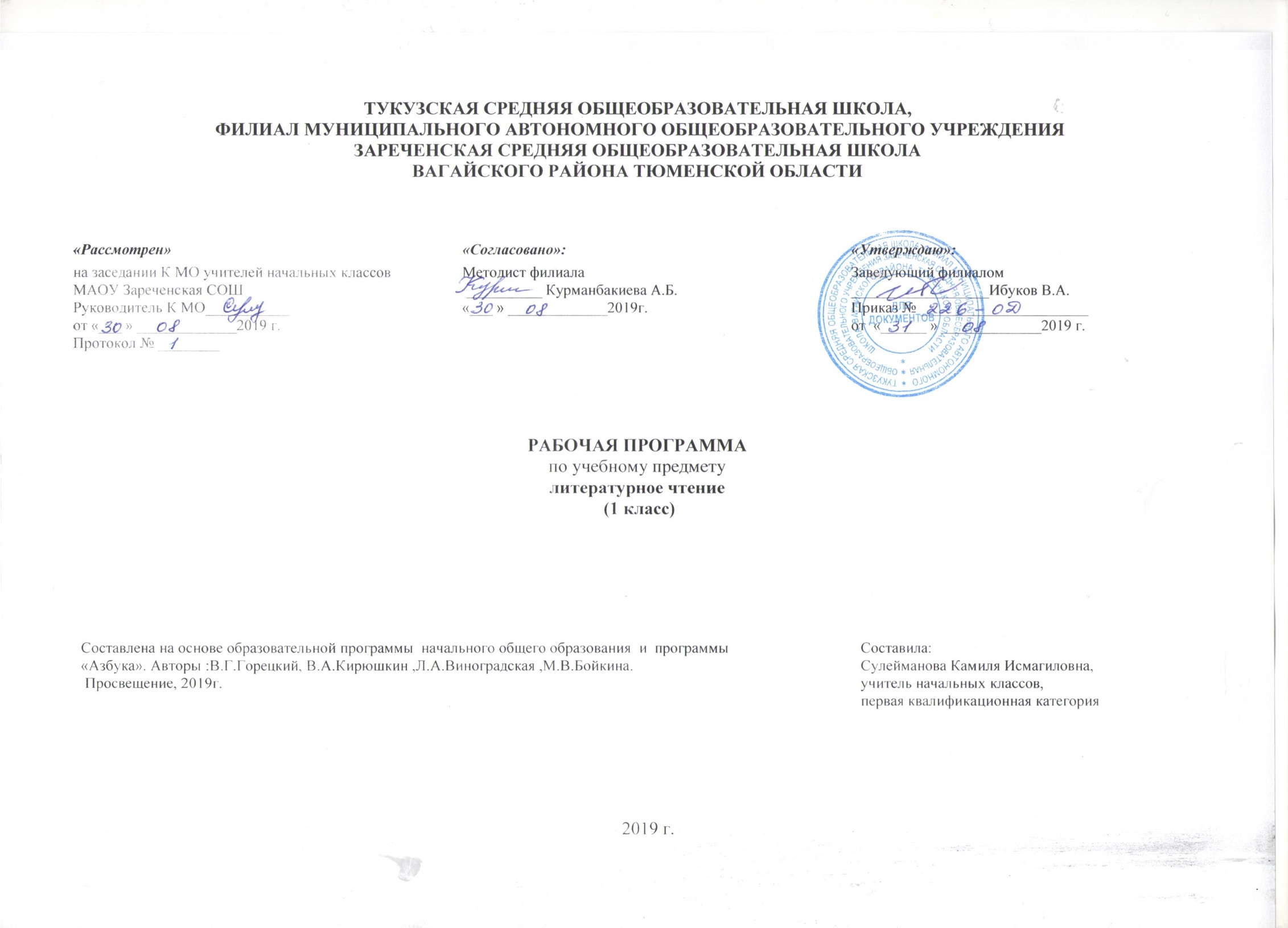 Планируемые результаты освоения учебного предмета «Литературное чтение» 1 классЛичностныеОбучающиеся научатся:называть место, где родился и вырос, составлять небольшой текст о природе родного края, о семье, родителях;понимать свою принадлежность к определённому народу России; с уважением относиться к людям другой национальности, их традициям в процессе знакомства с народным творчеством разных народов;знать и рассказывать о традициях своей семьи. Проявлять заботу к своим близким, с уважением относиться к родителям, помогать младшим; называть произведения разных народов, в которых тоже рассказывается о семье, о маме, об отношении детей к маме;размышлять в процессе чтения произведений о таких нравственных ценностях, как честность, доброта, благородство, уважение к людям;понимать смысл нравственно-этических понятий на основе бесед о пословицах и поговорках, произведениях К. Ушинского, Л. Толстого и других; и чтения произведений на уроках «Литературного чтения» о дружбе, об отношениях между людьми, об отношениях к животным и т. д. (дружелюбие, уважение, сочувствие, взаимопомощь, взаимовыручка);проявлять интерес к чтению произведений о природе (животных и растениях), выражая уважительное отношение к ней;понимать значение новой социальной роли ученика, принимать нормы и правила школьной жизни; ответственно относиться к урокам «Литературного чтения», беречь учебник, тетрадь, бережно относиться к книгам, предназначенным для самостоятельного чтения;понимать, что такое «хорошо» и что такое «плохо»;относиться с уважением к историческому прошлому своей страны, своего народа, к его обычаям и традициям;относиться с уважением к родному языку.Метапредметные результатыРегулятивные УУДОбучающиеся научатся:читать планируемые результаты на шмуцтитулах учебника и обсуждать их под его руководством учителя;понимать, какие учебные задачи будут решаться в процессе изучения темы (с какой целью необходимо читать данный текст: поупражняться в чтении или найти ответ на вопрос и т. д.);Планировать свои действия на отдельных этапах урока с помощью учителя (например, составить план пересказа по образцу или восстановить последовательность событий сказки по серии рисунков), понимать важность планирования действий.контролировать выполненные задания с опорой на образец, предложенный учителем, составлять вместе с учителем план проверки выполнения задания;оценивать чтение по ролям, пересказ текста, выполнение проекта по предложенной учителем системе (шкале);определять границы известного и неизвестного под руководством учителя: выделять из темы урока известные знания и умения, определять круг неизвестного по изучаемой теме под руководством учителя.фиксировать по ходу урока и в конце его удовлетворённость / неудовлетворённость своей работой на уроке (с помощью смайликов, разноцветных фишек и пр.), позитивно относиться к своим успехам, стремиться к улучшению результата;анализировать причины успеха/неуспеха с помощью разноцветных фишек, лесенок, оценочных шкал, формулировать их в устной форме по просьбе учителя;осваивать с помощью учителя позитивные установки типа: «У меня всё получится», «Я ещё многое смогу», «Мне нужно ещё немного потрудиться», «Я ещё только учусь», «Каждый имеет право на ошибку» и др.;стремиться преодолевать возникающие трудности, проявлять волевое усилие (с помощью учителя).Обучающиеся получат возможность научиться:принимать общие цели изучения темы, представленные на шмуцтитулах, обсуждать их совместно с учителем;понимать учебную задачу урока, воспроизводить её в ходе урока по просьбе и под руководством учителя. Первый класс – это начальный этап планирования, пропедевтика и подготовка к формированию этого умения.Познавательные УУДОбучающиеся научатся:осуществлять простейшие логические операции:1) сравнение по заданным критериям, при помощи учителя (сравнить сказку и рассказ, разные произведения на одну тему, авторскую и народную сказку, художественный и научно-познавательный текст, художественный и учебный текст, сравнить пословицы и текст, текст и иллюстрации (что общего и чем отличаются), сравнить поступки героев и свои собственные;2) группировка книг (для выставки) по заданным критериям (на одну и ту же тему, одного автора, по заданному основанию (жанр), исключить лишнее (книгу, не соответствующую теме);3) классификация (распределить по тематическим группам, выбрать слова, которые соответствуют представлениям о дружбе);находить нужную информацию в учебнике (название раздела, произведение, номер страницы); в словаре учебника, пользоваться системой условных обозначений; в тексте для пересказа по заданным критериям, информацию для характеристики героя, для выразительного чтения, для ответа на задание;работать со словами и терминами: уточнять значение непонятных слов, обращаясь к учителю, взрослому, словарю;соотносить прямое и переносное значение слов, находить информацию в энциклопедии.Обучающиеся получат возможность научиться:самостоятельно работать с учебником литературного чтения как источником информации; находить заданное произведение разными способами;выделять в тексте основные части; определять микротемы, создавать устные словесные иллюстрации на основе выделенной микротемы;группировать тексты по заданному основанию (по теме, главной мысли, героям);сравнивать разные тексты (по теме, главной мысли, героям).Коммуникативные УУДОбучающиеся научатся:отвечать и задавать вопросы по прочитанному произведению;создавать связанное высказывание из 3—4 простых предложений на заданную тему с помощью учителя на основе заданного образца;участвовать в диалоге с учителем и одноклассником;внимательно слушать собеседника, не перебивая его, стараться понять, о чём он говорит;участвовать в парной работе, пользуясь определёнными правилами (работать дружно, вместе обсуждать прочитанное, находить общую точку зрения, учиться отстаивать свою точку зрения).Обучающиеся получат возможность научиться:задавать уточняющие вопросы на основе образца;принимать участие в коллективной работе (распределять роли, договариваться, не конфликтовать, искать пути выхода из конфликтной ситуации, знать и употреблять вежливые слова);подготавливать небольшую презентацию с помощью взрослых по теме проекта, оформлять 2—3 слайда.Предметные результатыОбучающиеся научатся:воспринимать на слух произведения различных жанров (небольшие рассказы, стихи, сказки);чётко и правильно произносить все звуки;плавно читать по слогам и целыми словами с постепенным увеличением скорости чтения;читать, определяя ударный слог, соблюдать паузы в соответствии со знаками препинания в середине и в конце предложения;читать и понимать нравственный смысл пословиц и поговорок, соотносить их с помощью учителя с содержанием произведения;определять основную мысль прочитанного произведения с помощью учителя, а также с помощью пословицы;определять последовательность событий и находить смысловые части произведения (начало, основная часть, конец) под руководством учителя;восстанавливать текст произведения, вставляя пропущенные слова и предложения;соотносить иллюстрации и текст;называть героев произведения, давать им простейшую характеристику; размышлять об их поступках;уметь отвечать на вопросы: «Чем тебе запомнился тот или иной герой произведения?», «Чем понравилось / не понравилось произведение?»;выбирать нужную книгу по названию и обложке для самостоятельного чтения;отгадывать с помощью учителя загадки (о каком предмете идёт речь, как догадались), сопоставлять их с отгадками;отвечать на вопросы о прочитанном произведении;объяснять незнакомые слова, пользоваться словарем.Темп чтения к концу обучения в 1 классе должен быть не ниже 20— 25 слов в минуту, иначе ребенок не сможет дальше успешно учиться.              Обучающиеся получат возможность научиться:соотносить название рассказа с его содержанием;отвечать на вопрос: «Почему автор дал произведению именно такое название?».читать с выражением, выделяя важные слова и мысли под руководством учителя;читать текст по ролям, отражая настроение и характер героя (под руководством учителя);задавать вопросы по прочитанному произведению;при помощи учителя составлять план, определять смысловые части;пересказывать небольшой текст на основе картинного плана при помощи учителя;выявлять под руководством учителя особенности научно-познавательных и художественных текстов;определять особенности прозаического и поэтического текстов;высказывать собственное мнение о прочитанном произведении;сравнивать разные произведения на одну тему.Содержание  учебного предмета «Литературное чтение» 1 класс (132 часа)Начальным этапом изучения литературного чтения в первом классе является курс «Обучение грамоте». Его продолжительность  33 учебные недели, 4 ч в неделю) определяется темпом обучаемости учеников, их индивидуальными особенностями и спецификой используемых учебных средств. Содержание обучения грамоте представлено соответственно как в курсе русского языка, так и в курсе литературного чтения. Обучение письму идет параллельно с обучением чтению с учетом принципа координации устной и письменной речи. Дети овладевают начертанием новой буквы, учатся соединять ее с ранее изученными буквами, упражняются в письме буквосочетаний в слогах, словах, предложениях.           Виды речевой деятельностиСлушание. Осознание цели и ситуации устного общения. Адекватное восприятие звучащей речи. Понимание на слух информации, содержащейся в предложенном тексте, определение основной мысли текста, передача его содержания по вопросам.Говорение. Выбор языковых средств в соответствии с целями и условиями для эффективного решения коммуникативной задачи. Практическое овладение диалогической формой речи. Овладение умениями начать, поддержать, закончить разговор, привлечь внимание и т.п. Практическое овладение устными монологическими высказываниями в соответствии с учебной задачей (описание, повествование, рассуждение). Овладение нормами речевого этикета в ситуациях учебного и бытового общения (приветствие, прощание, извинение, благодарность, обращение с просьбой). Соблюдение орфоэпических норм и правильной интонации.Чтение. Понимание учебного текста. Выборочное чтение с целью нахождения необходимого материала. Нахождение информации, заданной в тексте в явном виде. Формулирование простых выводов на основе информации, содержащейся в тексте. Интерпретация и обобщение содержащейся в тексте информации. Анализ и оценка содержания, языковых особенностей и структуры текста.Обучение грамотеФонетика. Звуки речи. Осознание единства звукового состава слова и его значения. Установление числа и последовательности звуков в слове. Сопоставление слов, различающихся одним или несколькими звуками. Составление звуковых моделей слов. Сравнение моделей различных слов. Подбор слов к определённой модели.Различение гласных и согласных звуков, гласных ударных и безударных, согласных твёрдых и мягких, звонких и глухих.Слог как минимальная произносительная единица. Деление слов на слоги. Определение места ударения. Смыслоразличительная роль ударения.Графика. Различение звука и буквы: буква как знак звука. Буквы гласных как показатель твёрдости-мягкости согласных звуков. Функция букв е, ё, ю, я. Мягкий знак как показатель мягкости предшествующего согласного звука.Знакомство с русским алфавитом как последовательностью букв.Чтение. Формирование навыка слогового чтения (ориентация на букву, обозначающую гласный звук). Плавное слоговое чтение и чтение целыми словами со скоростью, соответствующей индивидуальному темпу ребёнка. Осознанное чтение слов, словосочетаний, предложений и коротких текстов. Чтение с интонациями и паузами в соответствии со знаками препинания. Развитие осознанности и выразительности чтения на материале небольших текстов и стихотворений.Знакомство с орфоэпическим чтением (при переходе к чтению целыми словами). Орфографическое чтение (проговаривание) как средство самоконтроля при письме под диктовку и при списывании.Слово и предложение. Восприятие слова как объекта изучения, материала для анализа, наблюдение над значением слова.Различение слова и предложения. Работа с предложением: выделение слов, измене их порядка. Интонация в предложении. Моделирование предложения в соответствии с заданной интонацией.Развитие речи. Понимание прочитанного текста при самостоятельном чтении вслух и при его прослушивании. Составление небольших рассказов повествовательного характера по серии сюжетных картинок, материалам собственных игр, занятий, наблюдений, на основе опасных слов.Литературное чтение (основной курс) Вводный урок. Знакомство с учебником по литературному чтению. Система условных обозначений. Содержание учебника. Словарь.Жили-были буквы. Знакомство с названием раздела. Прогнозирование содержания раздела. Выставка книг по теме. Стихотворения В. Данько, С. Чѐрного, С. Маршака. Тема стихотворения. Заголовок. Характер героев ( буквы). Выразительное чтение с опорой на знаки препинания. Творческая работа: волшебные превращения. Проекты «Создаѐм город букв». Литературная сказка И Токмаковой, Ф. Кривили-на. Главная мысль. Характер героя произведения. Творческий пересказ: дополнение содержания текста. Стихотворения Г. Сапгира, М. Бородицкой, И. Гамазковой, Е. Григорьевой. Заголовок. Рифма. Звукозапись как приѐм характеристики героя. Главная мысль произведения. Заучивание наизусть. Конкурс чтецов.Сказки, загадки, небылицы. Знакомство с названием раздела. Прогнозирование содержание раздела. Выставка книг по теме. Сказки авторские и народные. « Курочка ряба». « Теремок». « Рукавичка». « Петух и собака». Сказки А.С. Пушкина. Произведения К. Ушинского и Л. Толстого. Герои сказки. Рассказывание сказки на основе картинного плана. Инсценирование. Главная мысль сказки. Сравнение народной и литературной сказок. Выразительные средства языка. Выразительное чтение диалогов из сказок. Загадки. Тема загадок. Сочинение загадок. Песенки. Английские народные песенки. Герои песенок Настроение. Выразительное чтение песенок. Потешки. Герои потешки. Чтение по ролям. Небылицы. Сочинение небылиц. Оценка планируемых результатов.Апрель, апрель. Звенит капель!Знакомство с названием раздела. Прогнозирование содержание раздела. Выставка книг по теме. Лирические стихотворения А. Майкова, П. Плещеева, Т. Болозѐрова, С. Маршака. Настроение. Развитие воображения, средства художественной выразительности: сравнение. Литературная загадка. Сочинение загадок. И. Токмакова. Е.Трутнева. Проект: « Составляем азбуку загадок». Наблюдение за ритмическим рисунком стихотворного текста. Запоминание загадок. Сравнение стихов разных поэтов на одну тему.И в шутку и всерьез .Знакомство с названием раздела. Прогнозирование содержание раздела. Выставка книг по теме Весѐлые стихи для детей И. Токмаковой, Г. Кружкова К. Чуковского, О. Дриза, О. Григорьева, Т. Собакина. Авторское отношение к изображаемому. Звукозапись как средство выразительности. Юмористические рассказы для детей Я. Тайца, Н. Артюховой, М. Пляцковского. Заголовок – «входная дверь» в текст. Подбор другого заголовка. Герой юмористического рассказа. Чтение по ролям. Заучивание наизусть. Рассказывание. Творческая работа: создание диафильма. Сравнение произведений на одну тему: сходство и различие. Оценка достижений.Я и мои друзья. Знакомство с названием раздела. Прогнозирование содержание раздела. Выставка книг по теме рассказы о детях Ю,Ермолаева, В. Берестова, И. Пивоваровой, Я. Акима, Ю. Энтина. Тема произведений. Главная мысль. Нравственно – этические представления. Соотнесение содержания произведения с пословицами. Сравнение рассказа и стихотворения. Выразительное чтение. Заучивание наизусть.Проект: « Наш класс – дружная семья». Создание летописи класса. Оценка достижений.О братьях наших меньших. Знакомство с названием раздела. Прогнозирование содержание раздела. Планирование работы обучающихся и учителя по освоению содержания раздела. Выставка книг по теме. Стихотворения о животных С. Михалкова, Р. Сефа, И. Токмаковой, В. Берестова, Г. Сапгира. Выразительное чтение стихотворения. Рассказы В. Осеевой. Сказки – несказки Д. Хармса, Н. Сладкова,. Художественный и научно – популярный тексты. Сравнение художественного и научно – популярного текстов. Событие рассказа. Поступок героя. Пересказ на основе иллюстрации. Творческая работа: создание книжки-малышки «Мой домашний питомец». Оценка достиженийТематическое планированиеКалендарно – тематическое планирование Календарно – тематическое планирование №РазделКол-во часовСодержание1.Добукварный период14Знакомство с учителем, одноклассниками, первым учебником. Зачем нужна речь? Речь устная и письменная. Предложение и слово. Слог. Звуки вокруг нас. Звуки речи. Совершенствование умения выделять звуки речи. Звуки гласные и согласные. Ударение. Ударные и безударные гласные звуки. Согласные звуки: твёрдые и мягкие. Первые звуки и гласные буквы; А а, О о, И и, ы, Уу .2.Букварный период58Согласные буквы Нн, Сс, Кк, Тт, Лл, Рр, Вв, Пп, Мм, Зз, Бб, Дд. Гласная буква Яя. Согласные буквы Чч, Шш, Жж. Гласная буква Ёё. Звук и буква й.Согласная буква Хх. Гласная буква Юю. Согласная буквва Цц. Гласная буква Ээ. Буква и звук Щщ. Согласные звуки Фф. Буквы, обозначающие мягкость согласных: и, я, е, ю, ь. Разделительные знаки ь и ъ. Читаем, наблюдаем, всё повторяем. «Работа» букв ь и ъ. Русский алфавит.3.Послебукварный период20Как хорошо уметь читать! Е. Чарушин «Как мальчик Женя научился говорить букву «р»; К. Ушинский. «Наше Отечество»; В. Крупин « История славянской азбуки»; « Первый букварь»; А.С. Пушкин « Сказки»; Л.Н. Толстой «Рассказы для детей» К.Д. Ушинский «Рассказы для детей»; К.И. Чуковский «Телефон»; К.И. Чуковский «Путаница»; В.В. Бианки « Первая охота»; С.Я. Маршак «Угомон»; «Дважды два» М.М. Пришвин «Предмайское утро», «Глоток молока»; А. Л. Барто «Помощница», «Зайка», «Игра в слова». С.В. Михалков «Котята». Б.В. Заходер «Два и три». В.Д. Берестов «Пёсья песня», «Прощание с другом». Проект: «Живая Азбука». Наши достижения4.Вводный урок1Знакомство с новым учебником и его основными компонентами.5.Жили, были буквы8Стихи, рассказы и сказки, написанные В. Данько, И. Токмаковой, С. Черным, Ф. Кривиным, Т. Собакиным.Вводятся  понятия – «автор», «писатель» «произведение». Анализ и сравнение произведений. Обучение орфоэпически правильному произношению слов и при чтении. Обучение чтению по ролям.6.Сказки, загадки, небылицы7Произведения устного народного творчества: песенки, загадки, потешки, небылицы и сказки. Отрывки из сказок А. Пушкина. Потешки, песенки из зарубежного фольклора.Обучение приемам выразительной речи и чтения. Произношение скороговорок, чистоговорок. Обучение пересказу текста. Вводится понятие – «настроение автора».7.Апрель, апрель, звенит капель6Стихи А. Майкова, А. Плещеева, С. Маршака, И. Токмаковой, Т. Белозерова, Е. Трутневой, В. Берестова, В. Лунина о русской природе.Формирование навыков чтения целыми словами. Ответы на вопросы по содержанию текста, нахождение в нем предложений подтверждающих устное высказывание.8.И в шутку, и всерьез6Произведения Н. Артюховой, О. Григорьева, И. Токмаковой, М. Пляцковского, К. Чуковского, Г. Кружкова, И. Пивоваровой.Воспроизведение текста по вопросам или по картинному плану. Понимание слов и выражений в контексте. Юмористические произведения. Вводится понятие – «настроение и чувства героя».9.Я и мои друзья6Рассказы и стихи, написанные Ю. Ермолаевым, Е. Благининой, В. Орловым, С. Михалковым, Р. Сефом, Ю. Энтиным, В. Берестовым, А.  Барто, С. Маршаком, Я.  Акимом, о детях, их взаимоотношениях,  об  умении  общаться  друг с другом и со взрослыми.Вводятся понятия – «поступки героя», «абзац». Прогнозирование текста по названию.10.О братьях наших меньших6Произведения о взаимоотношениях человека с природой, рассказы и стихи С. Михалкова, В. Осеевой, И. Токмаковой, М. Пляцковского, Г. Сапгира, В. Берестова, Н. Сладкова, Д. Хармса, К. Ушинского.Итого132п/п№Тема Дата по плануДата по фактуПланируемые результаты  (УУД)Планируемые результаты  (УУД)Планируемые результаты  (УУД)Вид и форма контроляп/п№Тема Дата по плануДата по фактупредметныеметапредметныеличностныеВид и форма контроляДобукварный период – 14 часов Добукварный период – 14 часов Добукварный период – 14 часов Добукварный период – 14 часов Добукварный период – 14 часов Добукварный период – 14 часов Добукварный период – 14 часов Добукварный период – 14 часов 1"Азбука" - первая учебная книга.Элементы книги: содержание или оглавление, титульный лист, аннотация, иллюстрации.Урок изучения нового материала02.09Научатся пользоваться учебником, соблюдать гигиенические требования при посадкеРегулятивные - знакомство с первым учебником «Русская азбука»; авторами, поэтом, художником.Познавательные:Ориентироваться в учебниках (система обозначений, содержание);Коммуникативные - обучение навыкам общения и взаимодействия с одноклассниками, учителем.Адаптация к процессу обучения, формирование познавательного интереса.Текущий2Речь устная и письменная. Предложение.Речевой этикет в ситуациях учебного общенияУрок изучения нового материала4.09Научатся различать устную речь и письменную,выделять из речи предложенияПознавательные – познакомиться с понятием «предложение», его графическим изображением – схемой.Регулятивные – организация рабочего места, выполнение правил поведения в школе, пользования школьными принадлежностями.Коммуникативные – обращаться к учителю, поднимать руку, общение с товарищами.Адаптация к процессу обучения. Формирование познавательного интереса. Участие в работе класса.Текущий3Слово и предложение.Слово как объект изучения, материал для анализа.Урок изучения нового материала5.09Научатся : отличить устную и письменную речь; отличить буквы и звуки; выделять из короткого текста предложения; определять на слух количество слов в предложенииРегулятивные – правильно высказывать вслух свои мысли, оформление своей мысли с помощью предложений.Познавательные – знакомство с работой по определению количества с лов в предложении, графическим изображением их количества.Коммуникативные – пересказ небольших сказок, задавать вопросы по содержанию.Адаптация к школе. Выполнение правил поведения в школе. Участие в работе класса.Текущий4Слово и слог.Слог как минимальная произносительная единица языка. Деление слов на слоги.Урок изучения нового материала6.09Продолжать формировать умение составлять предложения; учить определять в них количество слов. Уметь делить слова на слоги.Регулятивные – организация рабочего места, освоение умений составлять предложения, делить слова на слоги.Познавательные – знакомство с понятием «слог».Коммуникативные – развитие связной речи, способности выслушивать точку зрения товарищей.Развитие логического мышления через классификацию, связной речи через свободное высказывание по картинкам.Текущий5Слог и ударение.Слогоударные схемы.Урок изучения нового материала9.09Научатся определять ударный слог в словеРегулятивные – освоение принципа деления слов на слоги, постановки ударения, выделение ударных и безударных слогов.Познавательные – знакомство с понятиями «ударение», «ударный и безударный слоги». Коммуникативные – формирование вежливого общения и взаимодействия в коллективе.Расширение словарного запаса учащихся. Развитие фонематического слуха, внимания, логического мышления.Текущий6Звуки в окружающем мире и в речи.Составление небольших рассказов повествовательного характера.Урок изучения нового материала11.09Научатся :  оформлять предложение в устной речи; выделять слова из предложения, соотносить их с моделью слова.Коммуникативные – формирование умения работать в паре.Регулятивные – освоение алгоритма графического изображения схемы предложения, схемы слова. Развитие умения выделять ударный слог, различать ударный и безударный слоги.Познавательные – нахождение ударного слога в словах.Развитие навыков сотрудничества с одноклассниками. Принятие и освоение социальной роли.Текущий7Звуки в словах.Моделирование звукового состава слова.Урок изучения нового материала12.09Научатся различать и произносить звуки, слышимые в окружающем мире, распознавать звуки  на слух. Различать звуки гласные и согласные. Развитие умения определять ударные и безударные гласные звуки в слове.Регулятивные - знать основные различия гласных и согласных звуков. Уметь различать в устной речи гласные и согласные звуки.Познавательные – знакомство со строение слова: состоит из звуков.Коммуникативные – развитие навыков работы в коллективе, умения слушать и слышать других.Развитие памяти учащегося. Развитие мотивации к учебной деятельности.Текущий8Слог-слияние.Слогообразующая функция гласных звуков. Урок изучения нового материала13.09Научатся находить слоги слияния, сравнивать слог слияния со слогом, состоящим из одного гласного звука.Регулятивные- понимание состава слога слияния, освоение способов сравнения различных слогов.Познавательные – знакомство с новыми понятиями, способом составления схем слов.Коммуникативные – умение задавать вопросы, отвечать на вопросы.Формирование и развитие речевого и фонематического слуха. Формирование личностного смысла учения.Текущий9Повторение и обобщение пройденного материала.Урок обобщения и систематизации16.09Научатся практически различать ударные и безударные слоги, соответствующие гласные. Уяснят, что количество слогов зависит от количества гласных.Познавательные – знакомство с понятием «мимика».Регулятивные – понимание различий твердых и мягких согласных, развитие способности различать ударный и безударный слоги.Коммуникативные -  развитие умения работы в коллективе, умения выслушать мнение другого.Формирование личностного смысла учения. Развитие логического мышления, расширение кругозора и словарного запаса.Текущий10Гласный звук [а] буквы А,а.Буква как знак звука.Урок изучения нового материала18.09Научатся выделять звук [а] из речи в начале, середине и конце слова, определять место звука [а] в слове, отображать этот звук в схемах. Регулятивные - уметь выделять в устной речи гласный звук (а) и находить его в письменной речи.Коммуникативные – умение свободно высказываться.Познавательные – знакомство с заглавной и строчной буквой А,а.Развитие правильной речи. Совершенствование культуры диалога.Текущий11Гласный звук [о] буквы О,о.Буквы, обозначающие гласные звуки.Урок изучения нового материала19.09Научатся выделять звук [о] из речи, графически изображать букву О, о, чисто и четко произносить гласный звук [о].Регулятивные – организация рабочего места. Освоение графических навыков изображения буквы О,о.Познавательные – знакомство с гласным звуком (о), его произношением.Коммуникативные – развитие навыков работы в коллективе,умения отвечать на вопросы.Воспитание уважения к классному руководителю, товарищам по классу. Развитие способности логически правильно высказывать свои мысли.Текущий12Гласный звук [и] буквы И,и.Наблюдение над значением слов.Урок изучения нового материала20.09Научатся выделять в речи звук [и],буквами И, и. Наблюдать за позиционным изменением согласных звуков.Регулятивные - уметь выделять в устной речи гласный звук (и) и находить его в письменной речи.Познавательные – знакомство с гласным звуком (и).Коммуникативные – формирование вежливого общения и взаимодействия в коллективе.Развитие культуры диалогического общения, умения договариваться с товарищами.Текущий13Гласный звук [ы] буква ы.Урок изучения нового материала23.09Научатся выделять в речи звук [ы], обозначающей буквой [ы]. Обучение грамотному слого-звуковому анализу слов. Выявление различий в произношении согласных звуков с [и],  и  [ы].Регулятивные - уметь выделять в устной  речи гласный звук и  находить его в письменной речи. Организация рабочего места.Познавательные – знакомство с буквой ы. Коммуникативные -  уметь осуществлять контроль за речью, корректировать себя. Развитие умения давать оценку поступкам и мыслям литературных героев.Текущий14 Гласный звук [у] буквы У,у.Урок изучения нового материала25.09Научатся обозначать звук [у] буквами У,у.Регулятивные - уметь выделять в устной  речи гласный звук  и находить его в письменной речи.Познавательные – узнать, что буква У,у может быть целым словом.Коммуникативные – развивать умение контролировать свою речь, корректировать себя.Развитие положительного отношения к учебной деятельности, умения классифицировать предметы по их признакам.ТекущийБукварный период – 58 часаБукварный период – 58 часаБукварный период – 58 часаБукварный период – 58 часаБукварный период – 58 часаБукварный период – 58 часаБукварный период – 58 часаБукварный период – 58 часа15Согласные звуки н, н’, буквы Н, н. Особенность согласных звуков.Урок изучения нового материала26.09Научатся соотносить звуки н, н’ и букву,их обозначающуюРегулятивные – освоение навыка чтения, понятия «согласный звук».Познавательные – знакомство с буквой Н,н, согласными звуками.Коммуникативные – развитие умения планировать и реализовывать высказывания, работать в парах, индивидуально, коллективно.Развитие чувства патриотизма, нравственных качеств (любовь к родному языку, Родине, людям, истории Родины).Текущий16Согласные звуки с, с’, буквы С, с.Чтение предложений с интонацией и паузами в соответствии со знаками препинания.Урок изучения нового материала27.09Научатся соотносить звуки с, с’ и букву,их обозначающую; находить ответы на вопросы в иллюстрациях, художественном текстеРегулятивные – понимание особенностей буквы С,с. Освоение навыков чтения слогов и слов с буквой С,с.Познавательные – знакомство с буквами С,с, звуками (с), (с′).  Коммуникативные – развитие речи, оказание помощи товарищам.Развитие мышления, формирование эмоционального восприятия читаемого материала.Текущий17 Согласные звуки к, к’, буквы К, к.Урок изучения нового материала30.09Научатся соотносить звуки к, к’ и букву,их обозначающую; находить ответы на вопросы в иллюстрациях, художественном текстеРегулятивные – понимание особенностей букв К,к, звуков (к), (к′). планирование учебной работы.Познавательные – познакомиться с пересказом отрывков.Коммуникативные -  развитие умения слушать пересказ, ответы товарищей.Формирование бережного отношения к книгам, развитие доброжелательности и отзывчивости.Текущий18Согласные звуки т, т, буквы Т, т.Урок изучения нового материала02.10Научатся произносить новые звуки и слышать их в словах, объяснять местонахождение новых звуков в словах,  составлять звуковые схемы слов с новыми звуками. Читать слова с буквами Т,т. Регулятивные – освоение алгоритма составления звуковых схем, освоение новых звуков.Познавательные – знакомство с отрывками из сказок А.С. Пушкина.Коммуникативные – развитие умений осуществлять контроль речи, правильно строить предложения.Формирование бережного отношения к книгам. Развитие ценностно-смысловых установок обучающихся.Текущий19 Согласные звуки т, т, буквы Т, т.Урок повторения и обобщения.3.10Научатся выделять в речи согласные звуки т, тчитать слоги с буквами Т,т, давать характеристику этим звукам как звукам твердым, мягким, звонким. Знакомство с понятиями «один - много».Регулятивные – освоение навыков чтения, работы со звуками. Познавательные – знакомство с понятиями «один - много».Коммуникативные – развитие способности вести беседу по заданной теме, уметь отвечать на вопросы и задавать вопросы по теме.Формирование личностного взгляда на определенную проблему.Текущий20Согласные звуки л, л, буквы Л, л.Практическое овладение диалогической формой речи.Работа над речевым этикетом.Урок изучения нового материала4.10Научатся выделять на слух и дифференцировать согласные звуки л, л,  находить их в словах. Давать полную характеристику новым звукам. Формирование навыка чтения. Закрепление знаний о слогах и ударении. Регулятивные - выделять новые звуки из слов, характеризовать их, сравнивать, обозначать буквой, распознавать в словах новые звуки, читать слоги и слова с изученной буквой.Коммуникативные - соблюдать простейшие нормы речевого этикета: здороваться, прощаться, благодарить.Познавательные - понимать информацию, представленную в виде текста, рисунков, схем.Принимать новый статус «ученик», внутреннюю позицию школьника на уровне положительного отношения к школе, принимать образ «хорошего ученика».Текущий21Согласные звуки р, р’, буквы Р, р. Формирование навыка плавного слогового чтения.Урок изучения нового материала7.10Научатся выделять из слов согласные сонорные р, р’, произносить звуки р, р’,чисто и правильно. Определять местонахождение данных звуков в словах. Узнавать графический образ букв Р,р. Регулятивные - организовывать свое рабочее место под руководством учителя.Осуществлять контроль в форме сличения своей работы с заданным эталоном.Познавательные – познакомиться с «ошибкоопасными» местами в словах.Коммуникативные - участвовать в обсуждении учебной проблемы.Соблюдать речевой этикет в ситуации учебного общения.Внимательно слушать то, что говорят другие. Отвечать на вопросы учителя. Текущий22Согласные звуки в, в’, буквы В, в.Урок изучения нового материала9.10Научатся соотносить звуки в, в’ и букву,их обозначающую; произносить по слогам двусложные и трехсложные слова. Регулятивные – в сотрудничестве с учителем определять последовательность изучения материала,опираясь на иллюстративный ряд «маршрутного листа».Познавательные – познакомиться с правописанием имен, отчеств, фамилий людей.Коммуникативные - соблюдать простейшие нормы речевого этикета: здороваться, прощаться, благодарить. Работать в паре: задавать друг другу вопросы со словами кто? и как? по очереди, внимательно слушать друг друга, внятно и чётко давать полный ответ на заданный вопрос, оценивать ответ товарища в доброжелательной форме. Текущий23 Согласные звуки в, в’, буквы В, в.Урок повторения и обобщения10.10Научатся сравнивать произношение слов и их написание, подбирать ряды родственных слов. Закрепить знания о слоге, как части слова.Регулятивные – четкое усвоение и практическое применение знаний о количестве слогов в словах.Познавательные - сравнивать предметы, объекты: находить общее и различие;Коммуникативные - вступать в  диалог (отвечать на вопросы, задавать вопросы, уточнять непонятное). Адекватно воспринимать оценку учителя.Текущий24Гласные буквы Е, е.Формирование навыка плавного слогового чтения.Урок изучения нового материала11.10Научатся соотносить звуки й’э, ’э и букву, их  обозначающую; читать слоги и слова с изученными буквами. Регулятивные – контролирование выполнения своей работы и ее оценивание.Познавательные – знакомство с новыми буквами, звуками.Коммуникативные – знакомиться с нормами и правилами общения.Развитие культуры диалога. Осознание себя носителем языка, как части культуры.Текущий25Согласные звуки п, п’, буквы П, п.Урок изучения нового материала14.10Научатся выделять в словах звуки п, п’, различать согласные, обозначающие звонкие и глухие  звуки.Регулятивные - осуществлять контроль в форме сличения своей работы с заданным эталоном.Познавательные - Познакомиться с новыми буквами, звуками.Коммуникативные - соблюдать простейшие нормы речевого этикета: здороваться, прощаться, благодарить.Принимать новый статус «ученик», внутреннюю позицию школьника на уровне положительного отношения к школе, принимать образ «хорошего ученика».Текущий26Согласные звуки п, п’, буквы П, п.Урок повторения и обобщения16.10Научатся  различать в словах звуки  п, п’,  определять в словах их местонахождение. Давать характеристику любому изученному звуку. Узнать технику чтения целыми словами.Регулятивные – освоение техники составления текста. Познавательные - ориентироваться в учебниках (система обозначений, структура текста, рубрики, словарь, содержание). Коммуникативные - соблюдать простейшие нормы речевого этикета: здороваться, прощаться, благодарить.Адекватно воспринимать оценку учителя.Текущий27Согласные звуки м, м’, буквы М, м.Урок изучения нового материала17.10Научатся узнавать новые согласные звуки м, м’, давать характеристику этим звукам. Запомнят графическое изображение букв М,м. Регулятивные – планирование учебной работы, оценивание ее результатов.Познавательные – познакомиться с новыми звуками, буквами.Коммуникативные – развитие умения планировать и реализовывать высказывания.Принимать новый статус «ученик», внутреннюю позицию школьника на уровне положительного отношения к школе, принимать образ «хорошего ученика».Текущий28Согласные звуки м, м’, буквы М, мУрок повторения и обобщения18.10Научатся  проводить правильную артикуляцию звуков, слышать новые звуки в словах. Читать с буквами М,м слова и предложения.Регулятивные – понимание и принятие знаний о употреблении заглавной буквы при написании имен собственных.Познавательные - ориентироваться в учебнике (система обозначений, содержание).Коммуникативная - участвовать в обсуждении учебной проблемы.Отвечать на вопросы учителя о правилах поведения на уроке и соблюдать эти правила в учебной работе. Правильно сидеть, поднимать руку перед ответом, вставать при ответе, отвечать громко и чётко, слушать учителя и выполнять его указанияТекущий29Согласные звуки з, з’, буквы З, з. Сопоставление слогов и слов с буквами з и с.Урок изучения нового материала21.10Научатся узнавать новые звуки з, з’, буквы З, з, дифференцировать парные звонкие и глухие согласные звуки. Регулятивные - в сотрудничестве с учителем определять последовательность изучения материалаПознавательные - понимать информацию, представленную в виде текста, рисунков, схем.Коммуникативные - вступать в  диалог (отвечать на вопросы, задавать вопросы, уточнять непонятное). Принимать учебную задачу урока. Осуществлять решение учебной задачи под руководством учителя.Текущий30Согласные звуки з, з’, буквы З, з. Сопоставление слогов и слов с буквами з и с..Комбинированный урок23.10Научатся выделять на слух в словах звуки з, з’.Узнают понятие «парные согласные». Познакомятся с первой парой согласных с – з. Регулятивные – освоение навыкасознательного, плавного, выразительного чтения.Познавательные - понимать информацию, представленную в виде рисунков, схем.Коммуникативные - сотрудничать с товарищами при выполнении заданий в паре: устанавливать и соблюдать очерёдность действий, корректно сообщать товарищу об ошибках.Адекватно воспринимать оценку учителя.Текущий31Согласные звуки б, б’, буквы Б, б. Работа над осознанностью чтения слов, предложений, коротких текстов.Урок изучения нового материала24.10Научатся соотносить звуки б, б’ и букву,их обозначающую, давать им характеристику как звукам твердым, мягким, звонким. Регулятивные - осуществлять контроль в форме сличения своей работы с заданным эталоном.Вносить необходимые дополнения, исправления в свою работу, если она расходится с эталоном.Познавательные - осуществлять поиск необходимой информации для выполнения учебных заданий, используя справочные материалы учебника (под руководством учителя).Коммуникативные - участвовать в обсуждении учебной проблемы.Отвечать на итоговые вопросы урока и оценивать результаты своей работына уроке.Текущий32Согласные звуки б, б’, буквы Б, б. Сопоставление слогов и слов с буквами б и п.Урок обобщения и систематизации25.10Научатся различать парные звонкие согласные. Закрепят навык грамотного осознанного звуко-буквенного анализа слов. Регулятивные – понимание правил выполнения упражнений логического характера.Познавательные - понимать информацию, представленную в виде текста, рисунков, схем.Сравнивать предметы, объекты: находить общее и различие.Коммуникативные - включение в групповую работу, связанную с общением.Воспитать интерес к родному языку, русскому слову, произведениям русской классической литературы. Формирование интереса к родному языку, информации, заключенной в текстах, предложенияхТекущий33 Согласные звуки б, б’, буквы Б, б. Сопоставление слогов и слов с буквами б и п.Урок обобщения и систематизации05.11Научатся различать парные звонкие согласные. Закрепят навык грамотного осознанного звуко-буквенного анализа слов. Регулятивные – понимание правил выполнения упражнений логического характера.Познавательные - понимать информацию, представленную в виде текста, рисунков, схем.Сравнивать предметы, объекты: находить общее и различие.Коммуникативные - включение в групповую работу, связанную с общением.Воспитать интерес к родному языку, русскому слову, произведениям русской классической литературы. Формирование интереса к родному языку, информации, заключенной в текстах, предложенияхТекущий34 Согласные звуки д, д’, буквы Д.Урок изучения нового материала6.11Научатся  узнавать новые согласные звуки д, д’, буквы Д, д., выявлять характерные особенности звуков д, д’, правильному, плавному чтению.Регулятивные - осуществлять контроль в форме сличения своей работы с заданным эталоном. Познавательные – познакомиться с новыми звуками, их характеристиками.Коммуникативные - соблюдать простейшие нормы речевого этикета: здороваться, прощаться, благодарить.Выполнять правила личной гигиены, безопасногоповедения в школе, дома, на улице.Текущий35Согласные звуки д, д’, буквы Д.Урок повторения и обобщения7.11Научатся читать слоги, слова и предложенияс буквойд, выполнять  слого – звуковой анализ слов.Регулятивные - осуществлять контроль в форме сличения своей работы с заданным эталоном. Познавательные – познакомиться с новыми звуками, их характеристиками.Коммуникативные - соблюдать простейшие нормы речевого этикета: здороваться, прощаться, благодарить.Выполнять правила личной гигиены, безопасногоповедения в школе, дома, на улице.Текущий36 Согласные звуки д, д’, буквы Д, д.Сопоставление слогов и слов с буквами д и т.Урок обобщения и систематизации8.11Научатся узнавать парные согласные звуки [д]  [д'] и  [т]  [т'], различать их на слух и обозначать буквами д и т. Регулятивные – в сотрудничестве с учителем определять последовательность изучения материала,опираясь на иллюстративный ряд «маршрутного листа».Познавательные – познакомиться с навыками печатания слов, с изученными буквами.Коммуникативные -  беседовать по тексту, отвечать на вопросы.Формирование целостного, социально-ориентированного взгляда на мир профессий.Текущий37Гласные буквы Я, я.Функция буквы я.Урок изучения нового материала11.11Научатся соотносить звуки [й’а], [а], и букву, их обозначающую. Узнают навыки слогового, правильного, выразительного, беглого чтения. Регулятивные – принятие и освоение информации  о том, что одна буква обозначает два звука.Познавательные – познакомиться с  новыми гласными буквами Я,я. Звуками  [й’а].Коммуникативные - сотрудничать с товарищами при выполнении заданий в паре: устанавливать и соблюдать очерёдность действий, корректно сообщать товарищу об ошибках.Формирование чувства любви к Родине, людям. Соотношение понятия «родная природа» и «Родина».Текущий38Гласные буквы Я, я. Фиксация звуков фишками.Урок повторения и обобщения13.11Научатся читать слоги, слова и предложенияс буквойя, выполнять  слого – звуковой анализ слов.Регулятивные – принятие и освоение информации  о том, что одна буква обозначает два звука.Познавательные – познакомиться с  новыми гласными буквами Я,я. Звуками  [й’а].Коммуникативные - сотрудничать с товарищами при выполнении заданий в паре: устанавливать и соблюдать очерёдность действий, корректно сообщать товарищу об ошибках.Формирование чувства любви к Родине, людям. Соотношение понятия «родная природа» и «Родина».Текущий39Гласные буквы Я, я.Комбинированный урок14.11Научатся составлять схемы слов, читать слоги и слова с изученными буквами. Раскрыть функцию буквы Я в качестве показателя мягкости согласных звуков.Регулятивные - объяснять разницу между количеством букв и звуков в словах. Называть особенность буквы я (обозначать целый слог-слияние — два звука).Познавательные - группировать,  классифицировать предметы, объекты на основе существенных признаков, по заданным критериям.Коммуникативные – развитие умения работать в коллективе, группах, парах.Развитие усидчивости. Адекватно воспринимать оценку учителя. Внимательно относиться к собственным переживаниям и переживаниям других людей; нравственному содержанию поступков.Текущий40Гласные буквы Я, я.Комбинированный урок15.11Научатся составлять схемы слов, читать слоги и слова с изученными буквами. Раскрыть функцию буквы Я в качестве показателя мягкости согласных звуков.Регулятивные - объяснять разницу между количеством букв и звуков в словах. Называть особенность буквы я (обозначать целый слог-слияние — два звука).Познавательные - группировать,  классифицировать предметы, объекты на основе существенных признаков, по заданным критериям.Коммуникативные – развитие умения работать в коллективе, группах, парах.Развитие усидчивости. Адекватно воспринимать оценку учителя. Внимательно относиться к собственным переживаниям и переживаниям других людей; нравственному содержанию поступков.Текущий41Согласные звуки г, г’, буквы Г, г. Сопоставление слогов и слов с буквами г и к.Урок изучения нового материала18.11Научатся  узнавать новые согласные звуки г, г’, буквы Г, г., выявлять характерные особенности звуков, давать им характеристику как звукам твердым, мягким, звонким, выделять в речи согласный звук г, читать слоги и слова с этим звуком. Закрепят представление об однокоренных словах.  Регулятивные - Осуществлять контроль в форме сравнения своей работы с заданным  эталоном.Познавательные - Осуществлять поиск необходимой информации для выполнения учебных заданий, используя справочные материалы учебника (под руководством учителя).Коммуникативные - Вступать в  диалог (отвечать на вопросы, задавать вопросы, уточнять непонятное). Внимательно относиться к красоте окружающего мира, произведениям искусства.Текущий42Согласные звуки г, г’, буквы Г, г. Сопоставление слогов и слов с буквами г и к.Урок закрепления и обобщения20.11Научатся определять, различать парные звонкие и глухие согласные г и к, читать слоги и слова с изученными буквами.Регулятивные – учиться подводить итог и делать выводы после выполнения определенного блока учебного задания.Познавательные – познакомиться с особенностями работы под диктовку.Коммуникативные -  участвовать в обсуждении учебной проблемы.Расширение кругозора. Внимательно относиться к собственным переживаниям и переживаниям других людей; нравственному содержанию поступков.Текущий43Мягкий согласный звук ч’, буквы Ч, ч.Урок изучения нового материала21.11Научатся узнавать новые согласные буквы Ч,ч, мягкий непарный согласный звук ч’.Регулятивные - учиться подводить итог и делать выводы после выполнения определенного блока учебного задания.Познавательные – познакомиться с новым звуком ч’, буквами Ч,ч.Коммуникативные - участвовать в коллективном обсуждении учебной проблемы.Развитие ответственности за выполнение задания.Текущий44 Мягкий согласный звук ч’, буквы Ч, ч.Урок закрепления и обобщения22.11Научатся применять полученные знания о звуке ч’, на практике. Освоить правильное, сознательное чтение на всем диапазоне изученных букв.Регулятивные – учиться делать выводы о проделанной работе,запоминать правила, уметь применять их в нужной ситуации.Познавательные ориентироваться в                                                                                учебниках  (система обозначений, структура текста, рубрики, словарь, содержание). Коммуникативные   участвовать в обсуждении учебной проблемы.Развитие ответственности за выполнение заданияТекущий45Буква ь — показатель мягкости предшествующих согласных звуков.Урок изучения нового материала25.11Научатся узнавать новую букву ь – мягкий знак, показатель мягкости согласных звуков, читать слова с мягким знаком – показателем мягкости согласных звуков. Регулятивные - выбирать действие в соответствии с поставленной задачей.Познавательные - использовать общие приёмы решения задач; использовать знаково-символические средства (схемы).Коммуникативные - ставить вопросы, обращаться за помощью, предлагать помощь.Проявлять активность во взаимодействии  для решения коммуникативных и познавательных задач.Текущий46Буква ь — показатель мягкости предшествующих согласных звуков.Урок закрепления и обобщения27.11Научатся читать слова и словосочетания с разделительным мягким знаком, выполнять  слого – звуковой анализ слов, объяснять роль буквы  ь.Регулятивные - выбирать действие в соответствии с поставленной задачей.Познавательные - использовать общие приемы решения задач в соответствии с алгоритмом.Коммуникативные - строить монологичное высказывание, аргументировать свою позицию.Проявлять активность во взаимодействии  для решения коммуникативных и познавательных задач.Текущий47Буква ь — показатель мягкости предшествующих согласных звуков.Урок закрепления и систематизации28.11Научатся читать слова и словосочетания с разделительным мягким знаком, выполнять  слого – звуковой анализ слов, объяснять роль буквы  ь.Регулятивные - выбирать действие в соответствии с поставленной задачей.Познавательные - использовать общие приемы решения задач в соответствии с алгоритмом.Коммуникативные - строить монологичное высказывание, аргументировать свою позицию.Проявлять активность во взаимодействии  для решения коммуникативных и познавательных задач.Текущий48Твёрдый согласный звук ш, буквы Ш, ш. Сочетание ши.Урок изучения нового материала29.11Научатся узнавать новый звук ш, читать слова с новым звуком. Закрепят знания о звонких и глухих парных согласных.Регулятивные - выбирать действия в соответствии с поставленной задачей.Познавательные - использовать общие приёмы решения задач.Коммуникативные - ставить вопросы, обращаться за помощью, формулировать свои затруднения.Эмоционально-нравственная отзывчивость, доброжелательность.Текущий49Твёрдый согласный звук ш, буквы Ш, ш. Сочетание ши.Урок закрепления и обобщения02.12Научатся выделять в речи согласный звук ш, читать слоги и слова с этим звуком, правописанию буквосочетания ши  в  словах.Регулятивные - формулировать и удерживать учебную задачу.Познавательные - использовать общие приёмы решения задач.Коммуникативные - ставить вопросы, обращаться за помощью.Мотивация учебной деятельности.Текущий50 Твёрдый согласный звук ш, буквы Ш, ш.  Сочетание ши.Урок закрепления и обобщения4.12Научатся выделять в речи согласный звук ш, читать слоги и слова с этим звуком, правописанию буквосочетания ши  в  словах.Регулятивные - формулировать и удерживать учебную задачу.Познавательные - использовать общие приёмы решения задач.Коммуникативные - ставить вопросы, обращаться за помощью.Мотивация учебной деятельности.Текущий51Твёрдый согласный звук ж, буквы Ж, ж. Сопоставление звуков ж и ш.Урок изучения нового материала5.12Научатся обозначать звук ж буквами Ж,ж,  рассматривать звук ж как согласный, парный, твердый, звонкий звук.Регулятивные - выбирать действия в соответствии с поставленной задачей.Познавательные - использовать общие приёмы решения задач; использовать знаково-символические средства (схемы).Коммуникативные - ставить вопросы, обращаться за помощью, предлагать помощь.Навыки сотрудничества в разных ситуациях, умение не создавать конфликтов и находить выходы из спорных ситуаций.Текущий52Твёрдый согласный звук ж, буквы Ж, ж. Сопоставление звуков ж и ш.Урок закрепления и обобщения6.12Научатся различать звуки ж и ш,  проверять  звуки ж и ш на конце слов,  читать слова с буквосочетаниями жи-ши.Регулятивные -выбирать действия в соответствии с поставленной задачей и условиями ее реализации.Познавательные - ориентироваться в разнообразии способов решения задач.Коммуникативные - осуществлять взаимный контроль, оказывать взаимную помощь.Эмоционально-нравственная отзывчивость.Текущий53Гласные буквы Ё, ё.Буква ё — показатель мягкости предшествующего согласного звука в слоге-слиянии.Урок изучения нового материала9.12Научатся соотносить звуки [й’о], [о], и букву, их обозначающую, читать слоги и слова с изученными буквами.Регулятивные -  преобразовывать практическую задачу в познавательную.Познавательные - ориентироваться в разнообразии способов решения задач.Коммуникативные - проявлять активность во взаимодействии  для решения коммуникативных и познавательных задач.Навыки сотрудничества в разных ситуациях, умение не создавать конфликтов и находить выходы из спорных ситуацийТекущий54Гласные буквы Ё, ё.Урок закрепления и обобщения11.12Научатся читать в диапазоне изученных букв. Узнают особенности буквы Ё как показатели мягкости согласного звука.Регулятивные - планировать собственные действия и соотносить их с поставленной целью.Познавательные - ориентироваться в разнообразии способов решения задач.  Коммуникативные- вести устный диалог.Эмоционально-нравственная отзывчивость, доброжелательность.Текущий55Звук j’, буквы Й, йУрок изучения нового материала12.12Научатся соотносить звук [j’] и букву, его обозначающую, характеризовать звук j’,  находить  и выделять звук j’ в словах.Регулятивные - осуществлять контроль в форме сличения своей работы с заданным эталоном.Познавательные - ориентироваться в учебниках (система обозначений, структура текста, рубрики, словарь, содержание).Коммуникативные -  вступать в  диалог .Воспринимать объединяющую роль России как государства, территории проживания и общности языка.Текущий56 Звук j’, буквы Й, й.Урок закрепления и обобщения13.12Научатся различать звуки [и] и [j’], читать слова с буквой  й.Регулятивные - вносить необходимые дополнения, исправления в свою работу, если она расходится с эталоном (образцом).Познавательные - осуществлять поиск необходимой информации для выполнения учебных заданий, используя справочные материалы учебника Коммуникативные - соблюдать простейшие нормы речевого этикета: здороваться, прощаться, благодарить.Проявлять уважение  к своей семье, ценить взаимопомощь и взаимоподдержку членов семьи и друзей.Текущий57Согласные звуких, х’, буквы Х, х.Урок изучения нового материала16.12Научатся  узнавать новые согласные звуки х, х’, буквы Х, х.  Узнают особенности звуков х и х’, выполнять звуковой анализ слов.Регулятивные - выбирать действия в соответствии с поставленной задачей.Познавательные - использовать общие приёмы решения задач; использовать знаково-символические средства (схемы).Коммуникативные - ставить вопросы, обращаться за помощью, предлагать помощь.Принятие и освоение социальной роли обучающегося, развитие мотивов учебной деятельности и формирование личностного смысла учения.Текущий58Согласные звуких, х’, буквы Х, х.Урок закрепления и обобщения18.12Научатся составлять схемы слов, читать слоги и слова с изученными буквамиРегулятивные - выбирать действия в соответствии с поставленной задачей.Познавательные - использовать общие приёмы решения задач; использовать знаково-символические средства (схемы).Коммуникативные - ставить вопросы, обращаться за помощью, предлагать помощь.Принятие и освоение социальной роли обучающегося, развитие мотивов учебной деятельности и формирование личностного смысла учения.Текущий59Согласные звуких, х’, буквы Х, х.Урок закрепления и обобщения19.12Научатся составлять схемы слов, читать слоги и слова с изученными буквамиРегулятивные - выбирать действия в соответствии с поставленной задачей.Познавательные - использовать общие приёмы решения задач; использовать знаково-символические средства (схемы).Коммуникативные - ставить вопросы, обращаться за помощью, предлагать помощь.Принятие и освоение социальной роли обучающегося, развитие мотивов учебной деятельности и формирование личностного смысла учения.Текущий60 Гласные буквы ЮУрок изучения нового материала20.12Научатся соотносить звуки [й’у],[у] и букву, их обозначающую, читать слоги и слова с изученными буквами.Регулятивные - выбирать действия в соответствии с поставленной задачей и условиями ее реализации.Познавательные - ориентироваться в разнообразии способов решения задач.Коммуникативные - осуществлять взаимный контроль, оказывать взаимную помощь.Эмоционально-нравственная отзывчивость.Текущий61Гласные буквы ЮУрок закрепления и обобщения23.12Научатся соотносить звуки [й’у],[у] и букву, их обозначающую, читать слоги и слова с изученными буквами.Регулятивные - выбирать действия в соответствии с поставленной задачей и условиями ее реализации.Познавательные - ориентироваться в разнообразии способов решения задач.Коммуникативные - осуществлять взаимный контроль, оказывать взаимную помощь.Эмоционально-нравственная отзывчивость.Текущий62Твёрдый согласный звук ц, буквы Ц, ц.Урок изучения нового материала25.12Научатся соотносить звук [ц] и букву, его обозначающую, характеризовать звук, читать слова с твердым, глухим, согласным звуком [ц].Регулятивные - преобразовывать практическую задачу в познавательную.Познавательные - ориентироваться в разнообразии способов решения задач.Коммуникативные - проявлять активность во взаимодействии  для решения коммуникативных и познавательных задач.Уважительное  отношение к иному мнению, понимание  чувств  людей и сопереживание им.Текущий63Твёрдый согласный звук ц, буквы Ц, ц.Урок закрепления и обобщения26.12Научатся характеризовать группу непарных согласных звуков, делать выводы и объединять буквы и звуки в группы по сходству.Регулятивные - планировать собственные действия и соотносить их с поставленной целью.Познавательные - ориентироваться в разнообразии способов решения задач.Коммуникативные - вести устный диалог.Навыки сотрудничества в разных ситуациях, умение не создавать конфликтов и находить выходы из спорных ситуаций.Текущий64Твёрдый согласный звук ц, буквы Ц, ц.Урок закрепления и обобщения28.12Научатся характеризовать группу непарных согласных звуков, делать выводы и объединять буквы и звуки в группы по сходству.Регулятивные - планировать собственные действия и соотносить их с поставленной целью.Познавательные - ориентироваться в разнообразии способов решения задач.Коммуникативные - вести устный диалог.Навыки сотрудничества в разных ситуациях, умение не создавать конфликтов и находить выходы из спорных ситуаций.Текущий65Гласный звук э, буквы Э, эУрок изучения нового материала15.01Научатся соотносить звук [э] и букву, его обозначающую, читать слова с новым гласным звуком [э].Регулятивные - организовывать свое рабочее место.Познавательные - сравнивать предметы, объекты: находить общее и различие.Коммуникативные - вступать в  диалог (отвечать на вопросы, задавать вопросы, уточнять непонятное). Оценивать результаты своей работыТекущий66Гласный звук э, буквы Э, э.Урок закрепления и обобщения16.01Научатся читать связный текст. Узнают особенности написания буквы э после букв ч, ш, щ, ж.Регулятивные - осуществлять контроль в форме сличения своей работы с заданным эталоном.Познавательные - осуществлять поиск необходимой информации для выполнения учебных заданий, используя справочные материалы учебника (под руководством учителя).Коммуникативные - соблюдать простейшие нормы речевого этикета: здороваться, прощаться, благодарить.Отвечать на вопросы учителя о правилах поведения на уроке и соблюдать эти правила в учебной работе. Правильно сидеть, поднимать руку перед ответом, вставать при ответе, отвечать громко и чётко, слушать учителя и выполнять его указанияТекущий67Мягкий глухой согласный звук щ’.  Буквы Щ, щ.Урок изучения нового материала17.01Научатся соотносить звук [щ’] и букву, его обозначающую, работать с текстом: ставить вопросы, адресовать их другим детям.Регулятивные - вносить необходимые дополнения, исправления в свою работу, если она расходится с эталоном (образцом).Познавательные - понимать информацию, представленную в виде текста, рисунков, схем.Коммуникативные - сотрудничать с товарищами при выполнении заданий в паре: устанавливать и соблюдать очерёдность действий, корректно сообщать товарищу об ошибках.Внимательно относиться к собственным переживаниям и переживаниям других людей; нравственному содержанию поступков.Текущий68 Мягкий глухой согласный звук щ’. Буквы Щ, щ.Урок закрепления и обобщения20.01Научатсячитать слоги, слова и предложения с буквой щ, выполнять слого – звуковой анализ слов.Регулятивные - вносить необходимые дополнения, исправления в свою работу, если она расходится с эталоном (образцом).Познавательные - группировать,  классифицировать предметы, объекты на основе существенных признаков, по заданным критериям.Коммуникативные - участвовать в коллективном обсуждении учебной проблемы.Выполнять правила личной гигиены, безопасного поведения в школе, дома, на улице, в общественных местах.Текущий69Согласные звуки ф, ф’, буквы Ф, ф.Урок изучения нового материала22.12Научатся соотносить звуки [ф’], [ф], и букву, их обозначающую, составлять пары звонких и глухих согласных звуков.Регулятивные - формулировать и удерживать учебную задачу.Познавательные - использовать общие приёмы решения задач.Коммуникативные – ставить вопросы, обращаться за помощью.Мотивация учебной деятельности.Текущий70 Согласные звуки ф, ф’, буквы Ф, ф.Урок закрепления и обобщения23.01Научатся соотносить звуки [ф’], [ф], и букву, их обозначающую, составлять пары звонких и глухих согласных звуков.Регулятивные - формулировать и удерживать учебную задачу.Познавательные - использовать общие приёмы решения задач.Коммуникативные – ставить вопросы, обращаться за помощью.Мотивация учебной деятельности.Текущий71Мягкий и твёрдый разделительные знаки.Урок изучения нового материала24.01Узнают  назначение разделительного мягкого знака, новую букву ъ, не обозначающую звука, читать слова с разделительным мягким знакомРегулятивные - выбирать действия в соответствии с поставленной задачей и условиями ее реализации.Познавательные - ориентироваться в разнообразии способов решения задач.Коммуникативные - осуществлять взаимный контроль, оказывать взаимную помощь.Эмоционально-нравственная отзывчивость, доброжелательностьТекущий72Русский алфавит.Алфавитный порядок слов.Отработка техники чтения.Урок изучения нового материала27.01Научатся понять систему знаний об изученных звуках и буквах, составлять звуковые схемы. Регулятивные - выбирать действия в соответствии с поставленной задачей.Познавательные - использовать общие приёмы решения задач; использовать знаково-символические средства (схемы).Коммуникативные - ставить вопросы, обращаться за помощью, предлагать помощь.Мотивация учебной деятельности.ТекущийПослебукварный период – 20 часовПослебукварный период – 20 часовПослебукварный период – 20 часовПослебукварный период – 20 часовПослебукварный период – 20 часовПослебукварный период – 20 часовПослебукварный период – 20 часовПослебукварный период – 20 часов73Как хорошо уметь читать.Урок изучения нового материала29.01Научатся выразительному чтению соответственно знаку в конце предложения. Регулятивные -выбирать действия в соответствии с поставленной задачей и условиями ее реализации. Познавательные - ориентироваться в разнообразии способов решения задач. Коммуникативные - осуществлять взаимный контроль, оказывать взаимную помощь.Мотивация учебной деятельности.Текущий74Е.Чарушин.  Как мальчик Женя научился говорить букву "р" Герои произведения.Урок изучения нового материала30.01Научатся выразительному чтению соответственно знаку в конце предложения. Регулятивные -выбирать действия в соответствии с поставленной задачей и условиями ее реализации. Познавательные - ориентироваться в разнообразии способов решения задач. Коммуникативные - осуществлять взаимный контроль, оказывать взаимную помощь.Мотивация учебной деятельности.Текущий75Одна у человека мать; одна и родина.
К.Ушинский. Наше Отечество. Анализ содержания текста.Урок изучения нового материала31.01Научатся выразительному чтению соответственно знаку в конце предложения. Узнают новые понятия, связанные с Родиной и символику Российского государства.Регулятивные -выбирать действия в соответствии с поставленной задачей и условиями ее реализации. Познавательные - ориентироваться в разнообразии способов решения задач. Коммуникативные - осуществлять взаимный контроль, оказывать взаимную помощь.Воспринимать объединяющую роль России как государства, территории проживания и общности языка. Соотносить понятия «родная природа» и «Родина».Текущий76История славянской азбуки. В.Крупин. Первоучители словенские. Поиск информации в тексте.Урок изучения нового материала3.02Узнаютпроисхождение славянского алфавита, его создателей – Кирилла и Мефодия. Регулятивные - выбирать действия в соответствии с поставленной задачей. Познавательные - использовать общие приёмы решения задач. Коммуникативные -ставить вопросы, обращаться за помощью, формулировать свои затруднения.Формирование чувства гордости за свою Родину, её историю, российский народ.Текущий77В.Крупин. Первый букварь. Поиск информации в тексте.Урок изучения нового материала5.02Узнают про первые русские печатные учебные книги, людей, которые принесли славянам грамоту, написали первые учебные книги, открыли школы для детей.Регулятивные - преобразовывать практическую задачу в познавательную.Познавательные - ориентироваться в разнообразии способов решения задач. Коммуникативные -проявлять активность во взаимодействии  для решения коммуникативных и познавательных задач.Формирование чувства гордости за свою Родину, её историю, российский народ.Текущий78А.С.Пушкин. Сказки.Выставка книг.Урок изучения нового материала6.02Научатся читать на диапазоне всех изученных букв. Узнают о творчестве русского поэта А.С. Пушкина.Регулятивные - планировать собственные действия и соотносить их с поставленной целью. Познавательные -ориентироваться в разнообразии способов решения задач. Коммуникативные - вести устный диалог.Формирование интереса к творчеству русских поэтов и писателей, стремления читать и слушать чтение взрослых.Текущий79Л.Н.Толстой. Рассказы для детей. Нравственный смысл поступка.Урок изучения нового материала7.02Узнают творчество Л.Н. Толстого, его рассказы. Научатся читать короткие рассказы.Регулятивные - выбирать действие в соответствии с поставленной задачей. Познавательные -  использовать общие приемы решения задач в соответствии с алгоритмомКоммуникативные -  строить монолог, аргументировать свою позицию.Формирование средствами литературных произведений целостного взгляда на мир.Текущий80К.Д.Ушинский. Поучительные рассказы для детейСоотношение главной мысли  рассказов с названием рассказа.Урок изучения нового материала10.02Узнают творчество К.Д. Ушинского. Научатся читать рассказы Ушинского. Регулятивные - осуществлять контроль в форме сличения своей работы с заданным эталоном.Познавательные - ориентироваться в учебниках (система обозначений, структура текста, рубрики, словарь, содержание). Коммуникативные - соблюдать простейшие нормы речевого этикета: здороваться, прощаться, благодарить.Становление гуманистических и демократических ценностных ориентаций многонационального российского общества.Текущий81К.И.Чуковский. Телефон. Инсценировка  стихотворения.  Урок изучения нового материала12.02Узнают творчество К.И. Чуковского. Научатся заучивать понравившиеся отрывки из стихотворений наизусть.Регулятивные – в сотрудничестве с учителем определять последовательность изучения материала,опираясь на иллюстративный ряд «маршрутного листа».Познавательные - понимать информацию, представленную в виде текста, рисунков, схем.Коммуникативные - сотрудничать с товарищами при выполнении заданий в паре: устанавливать и соблюдать очерёдность действий, корректно сообщать товарищу об ошибках.Воспитание художественно-эстетического вкуса, эстетических потребностей, ценностей и чувств на основе опыта слушания и заучивания наизусть произведений художественной литературы.Текущий82К.И.Чуковский. Путаница. Небылица. Особенности стихотворения - небылицы.  Урок изучения нового материала13.02Узнают творчество К.И. Чуковского. Научатся заучивать понравившиеся отрывки из стихотворений наизусть.Регулятивные – в сотрудничестве с учителем определять последовательность изучения материала,опираясь на иллюстративный ряд «маршрутного листа».Познавательные - понимать информацию, представленную в виде текста, рисунков, схем.Коммуникативные - сотрудничать с товарищами при выполнении заданий в паре: устанавливать и соблюдать очерёдность действий, корректно сообщать товарищу об ошибках.Воспитание художественно-эстетического вкуса, эстетических потребностей, ценностей и чувств на основе опыта слушания и заучивания наизусть произведений художественной литературы.Текущий83УВ.В.Бианки. Первая охота. Самостоятельное озаглавливание текста рассказа.Урок изучения нового материала14.02Узнают особенности произведений В.В. Бианки. Научатся читать рассказы Бианки.Регулятивные - организовывать свое рабочее место.Познавательные - группировать, классифицировать предметы, объекты на основе существенных признаков, по заданным критериям.Коммуникативные - вступать в  диалог (отвечать на вопросы, задавать вопросы, уточнять непонятное). Формирование чувства гордости за свою Родину, ее богатую природу и многообразие животного мира.Текущий84С.Я.Маршак. Угомон. Дважды два. Приёмы заучивания стихотворений наизусть.Урок изучения нового материала24.02Узнают книги и стихи С.Я. Маршака. Научатся читать и заучивать наизусть стихи Маршака, разыгрывать сказку.Регулятивные - осуществлять контроль в форме сличения своей работы с заданным эталоном.Познавательные - осуществлять поиск необходимой информации для выполнения учебных заданий, используя справочные материалы учебника (под руководством учителя).Коммуникативные - участвовать в коллективном обсуждении учебной проблемы.Наличие мотивации к творческому труду и бережному отношению к материальным и духовным ценностям.Текущий85М.М.Пришвин. Предмайское утро.
Глоток молока. Знакомство с текстом – описанием.Урок изучения нового материала26.02Узнают творчество и произведения М.М. Пришвина. Научатся читать произведения М.М. Пришвина, выражать свое отношение к героям, событиям. Регулятивные - формулировать и удерживать учебную задачу. Познавательные - использовать общие приёмы решения задач. Коммуникативные -  ставить вопросы, обращаться за помощьюРазвитие бережного отношения к родной природе, своей Родине.Текущий86 Стихи и рассказы русских поэтов и 
писателей: С.Маршак, А.Барто, В.Осеева. Сравнение стихотворений и рассказов.Урок изучения нового материала27.02Узнают творчество русских поэтов и 
писателей. Научатся читать стихи выбирать произведения для чтения. Научатся пересказывать доступные по объему тексты, оценивать поступки героев произведенийРегулятивные - выбирать действия в соответствии с поставленной задачей.Познавательные -  использовать общие приёмы решения задач; использовать знаково-символические средства (схемы).Коммуникативные -  ставить вопросы, обращаться за помощью, предлагать помощь.Формирование наблюдательности, честности, стремления помочь другу в беде, охранять животных и растения.Текущий87Весёлые стихи Б.Заходера,. Выразительное чтение стихотворений.Урок изучения нового материала28.02Узнают новые весёлые  стихи Б. Заходера, В. Берестова Научатся учить стихотворные произведения.Регулятивные - выбирать действия в соответствии с поставленной задачей. Познавательные -  использовать общие приёмы решения задач; использовать знаково-символические средства (схемы). Коммуникативные - ставить вопросы, обращаться за помощью, предлагать помощь.Мотивация учебной деятельности. Развитие интереса к творчеству русских писателей.Текущий88Весёлые стихи В.Берестова. Песенка – азбука. Выразительное чтение стихотворений.Урок изучения нового материала2.03Узнают новые весёлые  стихи Б. Заходера, В. Берестова Научатся учить стихотворные произведения.Регулятивные - выбирать действия в соответствии с поставленной задачей. Познавательные -  использовать общие приёмы решения задач; использовать знаково-символические средства (схемы). Коммуникативные - ставить вопросы, обращаться за помощью, предлагать помощь.Мотивация учебной деятельности. Развитие интереса к творчеству русских писателей.Текущий89Творческий проект "Живая азбука". Чтение наизусть с выражением.Урок-проект4.03Научатся учить стихотворения и выразительно читатьРегулятивные -  выполнять учебные действия в материализованной, речевой формах, использовать речь для регуляции своего действияКоммуникативные-Определять общую цель и пути её достижения, осуществлять взаимный контроль, адекватно оценивать собственное поведение и поведение окружающих.Развитие интереса к произведениям различныхавторов, внимательно относиться к собственным переживаниям и переживаниям других.Текущий90Творческий проект "Живая азбука".Урок-проект5.03Научатся учить стихотворения и выразительно читатьРегулятивные -  выполнять учебные действия в материализованной, речевой формах, использовать речь для регуляции своего действияКоммуникативные-Определять общую цель и пути её достижения, осуществлять взаимный контроль, адекватно оценивать собственное поведение и поведение окружающих.Развитие интереса к произведениям различныхавторов, внимательно относиться к собственным переживаниям и переживаниям других.Текущий91Наши достижения. Конкурс чтецов.Урок контроля знаний и умений6.03Научатся учить стихотворения и выразительно читатьРегулятивные -  выполнять учебные действия в материализованной, речевой формах, использовать речь для регуляции своего действияКоммуникативные-Определять общую цель и пути её достижения, осуществлять взаимный контроль, адекватно оценивать собственное поведение и поведение окружающих.Развитие интереса к произведениям различныхавторов, внимательно относиться к собственным переживаниям и переживаниям других.Текущий92Прощание с "Азбукой".Комбинированный урок9.03Научатся декламировать стихотворения, правильно, осознанно и выразительно читать, рассуждать на заданную тему.Регулятивные -  выполнять учебные действия в материализованной, речевой формах, использовать речь для регуляции своего действияКоммуникативные-Определять общую цель и пути её достижения, осуществлять взаимный контроль, адекватно оценивать собственное поведение и поведение окружающих.Развитие интереса к произведениям различныхавторов, внимательно относиться к собственным переживаниям и переживаниям других.Проверочная работа№ п/пТема урокаДата по плануДата по плануДата по фактуПланируемые результаты(в соответствии с ФГОС)Планируемые результаты(в соответствии с ФГОС)Планируемые результаты(в соответствии с ФГОС)Вид и форма контроляВид и форма контроля№ п/пТема урокаДата по плануДата по плануДата по фактуПредметныеМетапредметные ЛичностныеВид и форма контроляВид и форма контроляРаздел    Знакомство с учебником(1 ч)Раздел    Знакомство с учебником(1 ч)Раздел    Знакомство с учебником(1 ч)Раздел    Знакомство с учебником(1 ч)Раздел    Знакомство с учебником(1 ч)Раздел    Знакомство с учебником(1 ч)Раздел    Знакомство с учебником(1 ч)Раздел    Знакомство с учебником(1 ч)Раздел    Знакомство с учебником(1 ч)Раздел    Знакомство с учебником(1 ч)1Вводный урок. Знакомство 
с новым учебником «Литературное чтение».Восприятие на слух звучащей речи.Урок изучения нового материала11.0311.03Ориентироваться в учебнике. Находить нужную главу в содержании учебника. Понимать условные обозначения, использовать их при выполнении заданий. Предполагать на основе названия содержание главы. Находить в словаре непонятные слова.Регулятивные: Постановка учебной задачи (целеполагание) на основе соотнесения того. Что уже известно и того, что ещё неизвестно..Познавательные: Умение осознанно и произвольно строить речевое высказываниеКоммуникативные: Понимание относительности оценок или подходов к выборуФормирование познавательного мотива.ТекущийТекущийЖили, были буквы – 8 часовЖили, были буквы – 8 часовЖили, были буквы – 8 часовЖили, были буквы – 8 часовЖили, были буквы – 8 часовЖили, были буквы – 8 часовЖили, были буквы – 8 часовЖили, были буквы – 8 часовЖили, были буквы – 8 часов2В. Данько «Загадочные буквы». Понимание содержания звучащего текста.Комбинированный урок.12.0312.03Знания: научатся владеть понятиями «писатель», «автор», «произведение».Умения:  работать с художественными текстами, доступными для восприятия, читать целыми словами, понимать прочитанное, вслушиваться, улавливать ритмичность художественного произведенияРегулятивные: формировать 
и удерживать учебную задачу, применять установленные правила.Познавательные: осуществлять поиск и выделение информации.Коммуникативные: оформлять свои мысли в устной 
и письменной форме, слушать и понимать речь другихВнутренняя позиция школьника на основе положительного отношения к школе, навыки сотрудничества в разных ситуациях, умение не создавать конфликтов и находить выходы из спорных ситуацийТекущийТекущий3И. Токмакова «Аля Кляксич и буква “А”» . определение последовательности развития сюжета.Комбинированный урок.13.0313.03Знания: научатся владеть понятием «действующие лица», различать разные по жанру произведения.Умения: делить текст 
на части, составлять картинный план, правильно и осознанно читать Регулятивные: выбирать действия в соответствии с поставленной задачей и условиями её реализации. Познавательные: осознанно 
и произвольно строить сообщения в устной форме, в том числе творческого  характера.Мотивация учебной деятельности (социальная, учебно-познавательная и внешняя), принятие образа «хорошего ученика»ТекущийТекущий4Cаша Чёрный «Живая азбука». Ф. Кривин «Почему «А» поётся, 
а «Б» нет».Умение отвечать на вопросы по услышанному произведениюКомбинированный урок.16.0316.03Знания: научатся анализировать произведение по вопросам, сочинять продолжение истории. Умения:  читать по ролям, анализировать и сравнивать произведения одного раздела, выразительно читать текст, упражняться в темповом чтении отрывков из произведений, проверять и оценивать свои достижения (с помощью учителя)Регулятивные: формировать и удерживать учебную задачу, применять установленные правила, составлять план и последовательность действий, адекватно использовать речь для планирования и регуляции своей деятельности. Познавательные: самостоятельно создавать алгоритмы деятельности при решении проблем различного характера. Коммуникативные: определять цели, функции участников, способы взаимодействияСамооценка 
на основе критериев успешности учебной деятельностиТекущийТекущий5Г. Сапгир 
«Про медведя». Умение отвечать на вопросы по услышанному произведениюКомбинированный урок.18.0318.03Знания: научатся понимать организацию стихотворной речи.Умения:  отвечать на вопросы по содержа-нию, читать целыми словами, выразительно читать текст, передавая различные интонации, упражняться в темповом чтении отрывков из произведенийРегулятивные: применять установленные правила в планировании способа решения,выбирать действия в соответствии с поставленной задачей соответствии с поставленной задачей и условиями её реализации. Познавательные: смысловое чтение; выбирать вид чтения в зависимости от цели. Коммуникативные: формулировать собственное мнение 
и позициюЦелостный, социально ориентированный взгляд на мир в единстве и разнообразии при-роды, начальные навыки адаптации в динамично изменяющемся миреТекущийТекущий6М.Бородницкая Разговор с пчелой. И.Гамазкова Кто как кричит?Рифма в стихах.Комбинированный урок.19.0319.03Воспринимать на слух произведение. Читать вслух плавно по слогам и целыми словами.
Находить в стихах слова с созвучным окончанием. Читать стихи наизусть. Участвовать в конкурсе чтецов; декламировать стихи на публику; оценивать себя в роли чтеца. Проверять себя и оценивать свои достижения (с помощью учителя)Регулятивные: применять установленные правила в планировании способа решения,выбирать действия в соответствии с поставленной задачей соответствии с поставленной задачей и условиями её реализации. Познавательные: смысловое чтение; выбирать вид чтения в зависимости от цели. Коммуникативные: формулировать собственное мнение 
и позициюРазвитие эмпатии и сопереживания, эмоциональной нравственной отзывчивостиТекущийТекущий7И.Гамазкова, Е.Григорьева Живая азбука. С.Маршак Автобус номер двадцать шесть. Умение анализировать поведение героевКомбинированный урок.20.0320.03Знания: научатся понимать организацию стихотворной речи, интонационно оформлять конец предложения.Умения: анализировать произведение, читать текст осознанно «про себя», упражняться в темповом чтении отрывков из произведений, определять главную мысль и соотносить ее с содержанием произведения, находить в стихах слова с созвучными окончаниямиРегулятивные: выполнять учебные действия в материализованной, гипермедийной, громкоречевой и умственной формах, использовать речь для регуляции своего действия.Познавательные: моделировать, то есть выделять и обобщенно фиксировать группы существенных признаков объектов с целью решения конкретных задач. Коммуникативные: задавать вопросы, необходимые для организации собственной деятельности и сотрудничества с партнёромЦелостный, социально ориентированный взгляд на мир в единстве и разнообразии природы, начальные навыки адаптации в динамично изменяющемся  мире, устойчивое следование в поведении социальным нормамТекущийТекущий8Из старинных книг. Урок-обобщение «Жили-были буквы» Проверим себя.Анализ  и сравнение произведений разных жанров.Урок - обобщение30.0330.03Знания: научатся выразительно читать произведение, вникать в смысл прочитанного.Умения: анализировать и сравнивать произведения одного раздела, выделять в них общее 
и различное, развивать навыки правильного осознанного чтения 
текстаРегулятивные: выбирать действия в соответствии с поставленной задачей и условиями её реализации.Познавательные: рефлексия способов и условий действий; смысловое чтение; выбирать вид чтения в зависимости от цели. Коммуникативные: проявлять активность во взаимодействии для решения коммуникативных и познавательных задач, координировать и принимать различные позиции во взаимодействииУстойчивое следование в поведении социальным нормам, самооценка на основе критериев успешности учебной деятельности, принятие образа «хорошего ученика»ТекущийТекущий9Наши проекты. Создаем музей «Город букв» Выходные данные.Урок - проект01.0401.04Участвовать в работе группы; распределять работу в группе; находить нужную информацию в соответствии с заданием; представлять найденную информацию группеРегулятивные: выбирать действия в соответствии с поставленной задачей и условиями её реализации.Познавательные: Самостоятельное выделение и формулирование познавательной цели.Коммуникативные: Ориентация на позицию других людей, отличной от собственной, уважение иной точки зрения. Умение слушать и понимать реч Сказки, загадки, небылицы ь других.Формирование мотивов достижения и социального признания.Самостоятельная работаСамостоятельная работаСказки, загадки, небылицы – 7 часовСказки, загадки, небылицы – 7 часовСказки, загадки, небылицы – 7 часовСказки, загадки, небылицы – 7 часовСказки, загадки, небылицы – 7 часовСказки, загадки, небылицы – 7 часовСказки, загадки, небылицы – 7 часовСказки, загадки, небылицы – 7 часовСказки, загадки, небылицы – 7 часовСказки, загадки, небылицы – 7 часов10Е. Чарушин «Теремок»Работа с текстом, чтение целыми словами.Урок развития умений и навыков2.042.04Знания: научатся отличать народные сказки от авторских.Умения: работать с художественными  текстами, доступными для восприятия, читать целыми словами, понимать прочитанное, пересказывать, совершенствовать навыки выразительного чтения и пересказаРегулятивные: отбирать адекватные средства достижения цели деятельности. Познавательные: контролировать и оценивать процесс и результат деятельности, ориентироваться в речевом потоке, 
находить начало и конец высказывания. Коммуникативные: договариваться о распределении функций и ролей в совместной деятельностиСоциальная компетентность как готовность к решению моральных дилемм, осознание ответственности человека за общее благополучиеТекущийТекущий11Русская народная сказка «Рукавичка»Р.К. – чтение сказок А.ЧасоваУрок изучения нового материала3.043.04Знания: научатся выделять в сказке наиболее выразительные эпизоды, воспроизводить ситуации сказок по рисункам и воспоминаниям. Умения: работать с художественными текстами, доступными для восприятия, читать целыми словами, понимать прочитанное, пересказывать с опорой 
на картинку, совершенствовать навыки выразительного чтения и пересказаРегулятивные: формировать и удерживать учебную задачу, применять установленные правила, принимать позиции слушателя, читателя в соответствии с задачей.Познавательные: осуществлять поиск и выделение информации, выбирать вид чтения 
в зависимости от цели.Коммуникативные: формулировать собственное мнение 
и позицию, ставить вопросы 
и обращаться за помощьюСоциальная компетентность как готовность к решению моральных дилемм, осознание ответственности человека за общее благополучиеТекущийТекущий12Устное народное творчество. Загадки, песенки, потешки, небылицы.Жанровое разнообразие произведений для чтения.Р.К.-знакомство с песенками и потешкамиА.ЧасоваКомбинированный урок6.046.04Знания: научатся различать произведения малых фольклорных жанров. Умения:  понимать народную мудрость, заложенную в сказках, отгадывать загадки, самим их придумывать, объяснять их смысл, подбирать нужную интонацию и ритм для чтения небылиц и потешек, совершенствовать навыки выразительного чтенияРегулятивные: формулировать и удерживать учебную задачу.Познавательные: рефлексия способов и условий действий; контролировать и оценивать процесс и результат деятельности, формулировать собственное мнение и позицию, строить монологическое высказывание. Коммуникативные: формулировать собственное мнение 
и позицию, строить монологическое высказывание, использовать доступные речевые средства для передачи своего впечатленияМотивация учебной деятельности (социальная, учебно-познавательная и внешняя, осознание своей этнической принадлежности)ТекущийТекущий13Стишки и песенки из книги «Рифмы Матушки Гусыни».  Жанровое разнообразие – малые формыУрок изучения нового материала8.048.04Знания: научатся различать  произведения малых фольклорных жанров.Умения: подбирать нужную интонацию и ритм для чтения небылиц и потешек, упражняться в темповом чтении отрывков из произведений, соотносить темп чтения с содержанием прочитанного, соотносить иллюстрацию с содержанием текстаРегулятивные: выполнять учебные действия в материализованной, гипермедийной, громкоречевой и умственной формах, использовать речь для регуляции своего действия.Познавательные: осознанно 
и произвольно строить сообщения в устной  форме, в том числе творческого  характера. Коммуникативные: аргументировать свою позицию и координировать её с позициями партнёров в сотрудничестве 
при выработке общего решения в совместной деятельностиТекущийТекущий14А.С.Пушкин Отрывки из произведений. Выразительное чтение прозаических произведений.Из старинных книг.Урок изучения нового материала9.049.04Знания: познакомятся 
с творчеством великого русского поэта А. С. Пушкина.Умения: подбирать нужную интонацию и ритм для чтения, декламировать (наизусть) стихотворные произведения, высказывать свои впечатления о прочитанном, совершенствовать навыки выразительного чтения стихотворенийРегулятивные: формулировать и удерживать учебную задачу, применять правила в планировании способа решения.Познавательные: поиск и выделение необходимой информации из различных источников в разных формах.Коммуникативные: проявлять активность во взаимодействии для решения коммуникативных и познавательных задач, ставить вопросы, обращаться за помощью, формулировать свои затруднения, предлагать помощь и сотрудничествоОсознание своей этнической принадлежности, самооценка на основе критериев успешности учебной деятельностиТекущийТекущий15Русская народная сказка «Петух и собака» Характеристика героя сказки.Урок изучения нового материала10.0410.04Знания: научатся выделять в сказке наиболее выразительные эпизоды, воспроизводить ситуации сказок по рисункам и воспоминаниям. Умения: рассказывать сказку на основе картинного плана. Отвечать на вопросы по содержанию произведения. Называть героев сказки и причины совершаемых ими поступков, давать их нравственную оценку.Пересказывать сказку подробно на основе картинного плана и по памяти.Регулятивные: Выделение и осознание того, что уже усвоено учащимися и что подлежит усвоению, предвосхищение результата.Познавательные: Смысловое чтение. Поиск и выделение необходимой информации.Коммуникативные: Способность сохранять доброжелательное отношение друг к другу в ситуации конфликта интересов.Развитие доброжелательности, доверия и внимательности к людям, готовности к сотрудничеству.ТекущийТекущий16Проверим себя и оценим свои достижения.Комбинированный урок13.0413.04Знания: научатся выразительно читать произведение, вникать в смысл прочитанного.Умения: анализировать и сравнивать произведения различных жанров,  находить главную мысль произведения, развивать навыки правильного осознанного чтения текста, ориен- тироваться в структуре книги, сравнивать различные произведения малых и больших жанров: находить общее 
и отличияРегулятивные: выполнять учебные действия в материализованной, гипермедийной, громкоречевой и умственной формах. использовать речь для регуляции своего действия.Познавательные: осознанно 
и произвольно строить сообщения в устной и письменной форме, в том числе творческого и исследовательского ха-рактера; смысловое чтение; выбирать вид чтения в зависимости от цели.Коммуникативные: определять общую цель и пути ее достижения, осуществлять взаимный контроль, адекватно оценивать собственное поведение и поведение окружающих, оказывать в сотрудничестве взаимопомощьОсознание своей этнической принадлежности, самооценка 
на основе критериев успешности учебной деятельности, принятие образа «хорошего ученикаТекущийТекущийАпрель, апрель, звенит капель – 6 часовАпрель, апрель, звенит капель – 6 часовАпрель, апрель, звенит капель – 6 часовАпрель, апрель, звенит капель – 6 часовАпрель, апрель, звенит капель – 6 часовАпрель, апрель, звенит капель – 6 часовАпрель, апрель, звенит капель – 6 часовАпрель, апрель, звенит капель – 6 часовАпрель, апрель, звенит капель – 6 часовАпрель, апрель, звенит капель – 6 часов17Стихотворения А.Майкова, А.Плещеева, Т.Белозёрова. чтение произведений с переходом на постепенное выразительное исполнение.Урок изучения нового материала15.04Знания: наизусть стихотворение (по выбору).Умения: работать с художественными текстами, доступными для восприятия, читать тексты целыми словами с элементами слогового чтения, находить заглавие текста, главную мысль, называть автора произведения, различать в практическом плане рассказ, стихотворениеРегулятивные: выбирать действия в соответствии с поставленной задачей и условиями её реализации, определять последовательность промежуточных целей и соответствующих им действий с учетом конечного результата. Познавательные: узнавать, называть и определять объекты и явления окружающей действительности в соответствии с содержанием учебных предметов. Коммуникативные: формулировать собственное мнение и позицию, задавать вопросы, строить понятные для партнёра высказыванияЦелостный, социально ориентированный взгляд на мир в единстве и разнообразии природы, эстетические потребности, ценности и чувстваТекущийТекущий18С.Маршак Апрель. И.Токмакова Ручей. Стихотворения Л.Ульяницкой, Л.Яхнина.Р.К.-знакомство с творчеством Д.К.БальмонтаУрок изучения нового материала16.04Знания: наизусть стихотворение (по выбору). Умения: работать с художественными текстами, доступными для восприятия, читать тексты целыми словами с элементами слогового чтения, находить заглавие текста, называть автора произведения, различать в практическом плане рассказ, стихотворениеРегулятивные: ставить новые учебные задачи в сотрудничестве с учителем, адекватно использовать речь для планирования и регуляции своей деятельности. Познавательные: называть 
и определять объекты и явления окружающей действительности в соответствии с содержанием учебных предметов.Коммуникативные: координировать и принимать различные позиции во взаимодействииЦелостный, социально ориентированный взгляд на мир в единстве и разнообразии природы, эстетические потребности, ценности и чувстваТекущийТекущий19Как придумать загадку? Когда это бывает?Урок изучения нового материала17.04Знания:  познакомятся 
с произведениями 
, уяснят ритм 
и мелодию стихотворной речи, научатся более пристально углубляться в содержание  стихотворения и  видеть красоту родной природы. Умения: работать с художественными текстами, доступными для восприятия, читать тексты целыми словами с элементами слогового чтения, находить заглавие текста, называть автора произведения, различать в практическом плане рассказ, стихотворениеРегулятивные: ставить новые учебные задачи в сотрудничестве с учителем, адекватно использовать речь для планирования и регуляции своей деятельности, адекватно воспринимать предложения учителей, товарищей, родителей и других людей по исправлению допущенных ошибок.Познавательные: узнавать, называть и определять объекты и явления окружающей действительности в соответствии с содержанием учебных предметов. Коммуникативные: проявлять активность во взаимодействии для решения коммуникативных и познавательных задачЦелостный, социально ориентированный взгляд на мир в единстве и разнообразии природы, эстетические потребности, ценности и чувстваТекущийТекущий20Наши проекты. Составляем азбуку загадок.Урок обобщения и систематизации знаний20.04Работать в паре, договариваться друг с другом, проявлять внимание. Проверять чтение друг друга, работая в парах и самостоятельно оценивать свои достижения.Регулятивные: Волевая саморегуляция как способность к мобилизации сил и энергии, к волевому усилию (к выбору в ситуации мотивированного конфликта).Познавательные: Рефлексия способов и условий действия, контроль и оценка процесса и результатов деятельности.Коммуникативные: Понимание возможности разных точек зрения на один и тот же предмет или вопрос, не совпадающей с собственнойФормирование моральной самооценки.Самостоятельная работаСамостоятельная работа21В.Берестов Воробушки. Р.Сеф Чудо.  А.Майков Христос Воскрес! Наблюдение за ритмическим рисунком стихотворного текста.Урок изучения нового материала22.04Знания: познакомятся 
с некоторыми традициями и обычаями нашего народа.Умения: приводить примеры художественных произведений по изученному материалу, выразительно и осознанно читать целыми словами, составлять простейший рассказ о своих впечатлениях по прочитанномуРегулятивные: выполнять учебные действия в материализованной, гипермедийной, громкоречевой и умственной формах, использовать речь для регуляции своего действия.Познавательные: осознанно 
и произвольно строить сообщения в устной и письменной форме, в том числе творческого и исследовательского характера; смысловое чтение; выбирать вид чтения в зависимости от цели.Коммуникативные: определять общую цель и пути ее достижения, осуществлять взаимный контроль, адекватно оценивать собственное поведение и поведение окружающих, оказывать в сотрудничестве взаимопомощьЦелостный, социально ориентированный взгляд на мир в единстве и разнообразии природы, народов, культур и религий, эмпатия как понимание чувств других людей и сопереживание имТекущийТекущий22Проверим себя и оценим свои достижения. Использование выразительных средств.Урок обобщения и систематизации знаний23.04Умения: научатся читать с выражением лирические  произведения, составлять простейший рассказ о своих впечатлениях по прочитанномуРегулятивные: выполнять учебные действия в материализованной, гипермедийной, громкоречевой и умственной формах, использовать речь для регуляции своего действия.Познавательные: осознанно 
и произвольно строить сообщения в устной и письменной форме, в том числе творческого и исследовательского характера; смысловое чтение; выбирать вид чтения в зависимости от цели.Коммуникативные: адекватно оценивать собственное поведение и поведение окружающих, оказывать в сотрудничестве взаимопомощьЦелостный, социально ориентированный взгляд на мир в единстве и разнообразии природы, эстетические потребности, ценности и чувстваПроверочная работаПроверочная работаИ в шутку, и в серьёз – 6 часовИ в шутку, и в серьёз – 6 часовИ в шутку, и в серьёз – 6 часовИ в шутку, и в серьёз – 6 часовИ в шутку, и в серьёз – 6 часовИ в шутку, и в серьёз – 6 часовИ в шутку, и в серьёз – 6 часовИ в шутку, и в серьёз – 6 часовИ в шутку, и в серьёз – 6 часовИ в шутку, и в серьёз – 6 часов23И.Токмаков Мы играли в хохотушки.  Я. Тайц Волк.  Г. Кружков РррыЗаголовок — «входная дверь» в текст.Комбинированный урок24.04Знания: познакомятся 
с особенностями юмористических произведений.Умения: читать по ролям, инсценировать, пересказывать по опорным словам, выразительно и осознанно читать целыми словами, составлять простейший рассказ о своих впечатлениях по прочитанномуРегулятивные: предвидеть уровень усвоения знаний, его временные характеристики.Познавательные: самостоятельно выделять и формулировать познавательную цель, использовать общие приёмы 
решения задач.Коммуникативные: проявлять активность во взаимодействии для решения коммуникативных и познавательных задач, строить понятные для партнёра высказыванияНачальные навыки адаптации 
в динамично изменяющемся мире, навыки сотрудничества 
в разных ситуациях, умение 
не создавать конфликтов и находить выходы 
из спорных 
ситуацийТекущийТекущий24Н. Артюхова Саша – дразнилка. Определение основного сюжета прозаического текста.Комбинированный урок27.04Знания: научатся прогнозировать текст, 
интонацией передавать настроение и чувства героев, разбивать текст 
на части, подбирать заголовки к частям рассказа.Умения: находить 
в тексте слова, которые характеризуют героев, выразительно и осознанно читать целыми словамиРегулятивные: выполнять учебные действия в материализованной, гипермедийной, громкоречевой и умственной формах, использовать речь для регуляции своего действия, вносить необходимые дополнения и изменения в план и способ действия в случае расхождения эталона, реального действия и его результата. Познавательные: самостоятельно создавать алгоритмы деятельности при решении проблем различного характера. Коммуникативные: договариваться о распределении функций и ролей в совместной деятельностиНачальные навыки адаптации 
в динамично изменяющемся мире, навыки сотрудничества в разных ситуациях, умение 
не создавать конфликтов и находить выходы 
из спорных ситуаций ТекущийТекущий25К. Чуковский  Федотка.  О. Дриз  Привет. О.Григорьев Стук. И.Токмакова Разговор Лютика и Жучка. И.ПивовароваКулинаки-пулинаки.Урок изучения нового материала29.04Знания: научатся оценивать поведение героев.Умения: наблюдать, как сам автор относится к своим героям, вникать в смысл читаемых слов, находить 
в тексте слова, которые характеризуют героев, выразительное, осознанное чтение целыми словами цепочкойРегулятивные: формулировать и удерживать учебную задачу, предвосхищать результат. Познавательные: осуществлять смысловое чтение,  выбирать вид чтения в зависимости от цели, выделения существенных признаков. Коммуникативные: адекватно оценивать собственное поведение и поведение окружающих, оказывать в сотрудничестве взаимопомощьЭтические чувства, прежде всего доброжелательность и эмоционально-нравственная отзывчивостьТекущийТекущий26К.Чуковский Телефон.Композициооные формы речи: диалог героев, монолог героя.Урок изучения нового материала30.04Знания: познакомятся с произведением 
К. И. Чуковского, научатся читать тексты 
с различными речевыми задачами.Умения: подбирать нужную интонацию 
и ритм для чтения, декламировать (наизусть) стихотворные произведения; высказывать свои впечатления о прочитанном, совершенствовать навыки выразительного чтения стихотворенийРегулятивные: применять установленные правила в планировании способа решения,выбирать действия в соответствии с поставленной задачей и условиями её реализации.Познавательные: смысловое чтение; выбирать вид чтения в зависимости от цели, понимать фактическое содержание текста.Коммуникативные: формулировать собственное мнение 
и позицию, воспринимать мнение сверстников о прочитанном произведении Мотивация учебной деятельности (социальная, учебно-познавательная и внешняя, принятие образа «хорошего ученика»)ТекущийТекущий27М.Пляцковский Помощник.Выборочное чтение отрывков, которые являются ответом на заданные вопросы.Из старинных книг.Урок изучения нового материала4.05Знания: научатся выборочному чтению отрывков, которые являются ответом на заданные вопросы, соотносить свои взгляды на поступки героев со взглядами друзей и взрослых. Умения: работать 
в группе; находить общее в прочитанных произведениях, выразительно и осознанно читать целыми словами, отвечать на вопросы, оценивать свои знания 
и умения (ориентироваться в структуре учебника, в изученном разделе)Регулятивные: выбирать действия в соответствии с поставленной задачей и условиями её реализации, выполнять учебные действия в материализованной, гипермедийной, громкоречевой и умственной формах, использовать речь для регуляции своего действия.Познавательные: осознанно 
и произвольно строить сообщения в устной и письменной форме, в том числе творческого и исследовательского характера; смысловое чтение; выбирать вид чтения в зависимости от цели.Коммуникативные: определять общую цель и пути ее достижения, осуществлять взаимный контроль, адекватно оценивать собственное поведение и поведение окружающих, оказывать в сотрудничестве взаимопомощьОсознание ответственности человека за общее благополучие, самостоятельность и личная ответственность за свои поступкиТекущийТекущий28Проверим себя и оценим свои достижения. Сравнение произведений различных жанровУрок контроля знаний6.05Знания: научатся выразительно читать произведение, вникать в смысл прочитанного.Умения: анализировать и сравнивать произведения различных жанров,  находить главную мысль произведения, развивать навыки правильного осознанного чтения текста.Регулятивные: выполнять учебные действия в материализованной, гипермедийной, громкоречевой и умственной формах. использовать речь для регуляции своего действия.Познавательные: осознанно 
и произвольно строить сообщения в устной и письменной форме, смысловое чтение; выбирать вид чтения в зависимости от цели.Коммуникативные: определять общую цель и пути ее достижения, осуществлять взаимный контроль, адекватно оценивать собственное поведение и поведение окружающих, оказывать в сотрудничестве взаимопомощьОсознание своей этнической принадлежности, самооценка 
на основе критериев успешности учебной деятельности, принятие образа «хорошего ученикаПроверочная работаПроверочная работаЯ и мои друзья – 6 часовЯ и мои друзья – 6 часовЯ и мои друзья – 6 часовЯ и мои друзья – 6 часовЯ и мои друзья – 6 часовЯ и мои друзья – 6 часовЯ и мои друзья – 6 часовЯ и мои друзья – 6 часовЯ и мои друзья – 6 часовЯ и мои друзья – 6 часов29Ю.Ермолаев Лучший друг. Е.Благинина Подарок.Чтение по ролям, пересказ текста.Урок изучения нового материала7.05Знания: познакомятся 
с произведениями 
Ю. Ермолаевой, Е. Бла- гининой, научатся читать прозаические тексты. Умения: выделять главное, соотносить его с той или иной интонацией, читать по ролям, пересказывать текст, выразительно и осознанно читать целыми словамиРегулятивные: предвидеть возможности получения конкретного результата при решении задачи.Познавательные: самостоятельно выделять и формулировать познавательную цель.Коммуникативные: координировать и принимать различные позиции во взаимодействии, использовать доступные речевые средства для передачи своего впечатленияНавыки сотрудничества в разных ситуациях, умение не создавать конфликтов и находить выход из спорных ситуаций, этические чувства, прежде всего доброжелательность и эмоционально-нравственная отзывчивостьТекущийТекущий30В.Орлов Кто первый? С.Михалков Бараны. Р.Сеф Совет. Выразительное чтение с правильной интонацией.Урок изучения нового материала8.05Знания:  познакомятся 
с новыми авторами 
и их произведениями 
о дружбе, сформулируют правила сохранения дружеских отношений.Умения: читать выразительно и с правильной интонацией, выразительно и осознанно читать целыми словами; отрабатывать навык употребления в речи вежливых слов; соотносить содержание произведения с пословицамиРегулятивные: составлять план и последовательность действий, адекватно использовать речь для планирования и регуляции своей деятельности.Познавательные: самостоятельно создавать алгоритмы деятельности при решении проблем различного характера.Коммуникативные: адекватно оценивать собственное поведение и поведение окружающих, оказывать в сотрудничестве взаимопомощьСоциальная компетентность как готовность к решению моральных дилемм, устойчивое следование 
в поведении 
социальным нормам, начальные навыки адаптации в динамично изменяющемся мире, этические чувства, прежде всего доброжелательность и эмоционально-нравственная отзывчивостьТекущийТекущий31В.Берестов В магазине игрушек. И.Пивоварова Вежливый ослик. Я.Аким Моя родня. Речевой этикет.Урок изучения нового материала11.05Знания:  познакомятся 
с произведениями И. Пивоваровой Я.Аким, научатся употреблять в речи вежливые слова, овладеют элементами речевого этикета, научатся понимать иронический смысл некоторых выражений.Умения: осуществлять вежливые взаимоотношения с окружающимиРегулятивные: выбирать действия в соответствии с поставленной задачей и условиями её реализации. Познавательные: самостоятельно выделять и формулировать познавательную цель, использовать общие приёмы решения задач. Коммуникативные: формулировать собственное мнение и позицию, задавать вопросы, строить понятные для партнёра высказыванияОсознание ответственности человека за общее благополучие, самостоятельность и личная ответственность за свои поступкиТекущийТекущий32Наши проекты. Альбом «Наш класс – дружная семья» Год первый.Урок-проект13.05Участвовать в работе группы; распределять работу в группе; находить нужную информацию в соответствии с заданием; представлять найденную информацию группеРегулятивные: Проговаривание последовательности действий на уроке.Познавательные: самостоятельно выделять и формулировать познавательную цель, использовать общие приёмы решения задач. Коммуникативные: формулировать собственное мнение и позицию, задавать вопросы, строить понятные для партнёра высказыванияФормирование мотивов достижения и социального признания.Самостоятельная работаСамостоятельная работа33С.Маршак Хороший день. По М.Пляцковскому Сердитый дог Буль.Главная мысль произведения.Урок  изучения нового материала14.05Знания:  познакомятся 
с произведениями 
М. Пляцковского
и Ю. Энтина, научатся определять главную мысль произведения, аргументировать своё мнение, с привлечением текста произведения, отвечать на вопросы по тексту.Умения: характеризовать особенности прослушанного произведения (определять жанр, описывать поведение 
и характеры  героев, 
и т. д.);  формировать вежливые взаимоотношения с окружающимиРегулятивные:  ставить новые учебные задачи в сотрудничестве с учителем, принимать и понимать алгоритм выполнения заданий.Познавательные:  осознанно и произвольно строить сообщения в устной и письменной форме, в том числе творческого и исследовательского характера. Коммуникативные: разрешать конфликты на основе учёта интересов и позиций всех участников, принимать участие в обсуждении содержания прочитанного, следить за действиями других участников в процессе коллективной деятельностиСоциальная компетентность как готовность к решению моральных дилемм, устойчивое следование в поведении социальным нормам ТекущийТекущий34Проверим себя и оценим свои достижения. Выделение особенностей произведения, устанавливание общих черт и различий.Урок обобщения и систематизации знаний15.05Знания: научатся выделять особенности произведения, устанавливать общие черты и различия, обосновывать своё мнение, различать противоположные качества людей.Умения:  читать вдумчиво и осознанно, формулировать личную оценку поступков героев прочитанных произведений; выразительно и осознанно читать целыми словами; отрабатывать навык употребления в речи вежливых словРегулятивные: выбирать действия в соответствии с поставленной задачей и условиями её реализации, выполнять учебные действия в материализованной, гипермедийной, громкоречевой и умственной формах, использовать речь для регуляции своего действия.Познавательные: осознанно 
и произвольно строить сообщения в устной и письменной форме, в том числе творческого и исследовательского характера; смысловое чтение; выбирать вид чтения в зависимости от цели.Коммуникативные: определять общую цель и пути ее достижения, осуществлять взаимный контроль, адекватно оценивать собственное поведение и поведение окружающих, оказывать в сотрудничестве взаимопомощьОсознание ответственности человека за общее благополучие, самостоятельность и личная ответственность за свои поступки, этические чувства, прежде всего доброжелательность и эмоционально-нравственная отзывчивость, социальная компетентность как готовность к решению моральных дилемм, устойчивое следование в поведении социальным нормамСамостоятельная работаСамостоятельная работаО братьях наших меньших – 6 часовО братьях наших меньших – 6 часовО братьях наших меньших – 6 часовО братьях наших меньших – 6 часовО братьях наших меньших – 6 часовО братьях наших меньших – 6 часовО братьях наших меньших – 6 часовО братьях наших меньших – 6 часовО братьях наших меньших – 6 часовО братьях наших меньших – 6 часов35С.Михалков Трезор. Р.Сеф Кто любит собак. Чтение целыми словами, с элементами слогового чтения.Урок изучения нового материала18.05Знания: познакомятся с произведениями 
С. Михалкова и Р. Сефа, научатся анализировать события текста, их последовательность.Умения: читать целыми словами, с элементами слогового чтения, понимать содержание прочитанного, пересказывать текст своими словами и с опорой на картинку, упражняться в темповом чтении отрывков из произведений, развивать навык самостоятельного чтенияРегулятивные: ставить новые учебные задачи в сотрудничестве с учителем, предвосхищать результат. Познавательные: осознанно 
и произвольно строить сообщения в устной и письменной форме, в том числе творческого и исследовательского характера.Коммуникативные: определять общую цель и пути ее достижения, адекватно оценивать собственное поведение 
и поведение окружающихЭтические чувства, прежде всего доброжелательность 
и эмоционально-нравственная отзывчивостьТекущийТекущий36В.Осеева Собака яростно лаяла. И Токмакова Купите собаку.Деление текста на смысловые части, составление плана.Урок изучения нового материала20.05Знания:  познакомятся 
с произведениями, научатся видеть 
в тексте прямые  и скрытые авторские вопросы, освоят основные нравственно-этические  ценности взаимодействия с окружающим миром.Умения: делить текст 
на смысловые части, составлять план, пересказывать текст по картинному плану, работать с иллюстрациями, анализировать положительные и отрицательные действия героев, выразительно и осознанно читать целыми словамиРегулятивные: ставить новые учебные задачи в сотрудничестве с учителем, выполнять учебные действия в материализованной, гипермедийной, громкоречевой и умственной формах, использовать речь для регуляции своего действия. Познавательные: осознанно 
и произвольно строить сообщения в устной и письменной форме, в том числе творческого и исследовательского характера.Коммуникативные: определять общую цель и пути ее достижения, адекватно оценивать собственное поведение 
и поведение окружающихСоциальная компетентность как готовность к решению моральных дилемм, устойчивое следование в поведении социальным нормамТекущийТекущий37М.Пляцковский Цап Царапыч. Г.Сапгир Кошка. В.Берестов Лягушата.Урок изучения нового материала21.05Знания: познакомятся 
с произведениями 
М. Пляцковского, Г. Сапгира, научатся отличать художественный текст от научно-популярного, видеть главную мысль произведения.Умения: отвечать на вопросы, анализировать тон, настроение произведения, рассказывать о прочитанном, аргументировать своё мнение с привлечением текста произведения или других источников; выразительно, осознанно читать целыми словамиРегулятивные:  формулировать и удерживать учебную задачу,  адекватно использовать речь для планирования и регуляции своей деятельности.Познавательные:  ориентироваться в разнообразии способов решения задач, осознанно 
и произвольно строить сообщения в устной и письменной форме, в том числе творческого и исследовательского характера; смысловое чтение; выбирать вид чтения в зависимости от цели.Коммуникативные: договариваться о распределении функций и ролей в совместной деятельностиСоциальная компетентность как готовность к решению моральных дилемм, устойчивое следование в поведении социальным нормам, осознание ответственности человека за общее благополучие, гуманистическое сознание ТекущийТекущий38Как хорошо уметь читать. Р.К. – чтение стихов Орлова В.Ю «Времена года»Урок изучения нового материала22.05Знания: познакомятся с произведениями 
Д. Хармса, Н. Сладкова, научатся видеть в тексте прямые  и скрытые авторские вопросы, освоят основные нравственно-этические  ценности взаимодействия с окружающим миром.Умения: делить текст 
на части, составлять картинный план, пересказывать по рисунку, выразительно и осознанно читать целыми словамиРегулятивные: применять установленные правила в планировании способа решения.Познавательные: ориентироваться в разнообразии способов решения задач, осознанно 
и произвольно строить сообщения в устной и письменной форме, в том числе творческого и исследовательского характера. Коммуникативные: адекватно оценивать собственное поведение и поведение окружающих, оказывать в сотрудничестве взаимопомощь Социальная компетентность как готовность к решению моральных дилемм, устойчивое следование в поведении социальным нормам, осознание ответственности человека за общее благополучие, гуманистическое сознаниеТекущийТекущий39Проверим себя и оценим свои достижения.Пересказ на основе иллюстрации. Урок контроля знаний,умений и навыков25.0527.05Знания: научатся сопоставлять произведения на одну и ту же тему, выделять их особенности.Умения: приводить примеры художественных произведений по изученному материалу, составлять собственные рассказы на заданную тему, анализировать положительные и отрицательные действия героев, выразительно и осознанно читать целыми словамиРегулятивные: выбирать действия в соответствии с поставленной задачей и условиями ее реализации, выполнять учебные действия в материализованной, гипермедийной, громкоречевой и умственной формах, использовать речь для регуляции своего действия.Познавательные: осознанно и произвольно строить сообщения в устной и письменной форме, в том числе творческого и исследовательского характера; смысловое чтение; выбирать вид чтения в зависимости от цели. Коммуникативные: определять общую цель и пути ее достижения, осуществлять взаимный контроль, адекватно оценивать собственное поведение и поведение окружающих, оказывать в сотрудничестве взаимопомощь, осуществлять взаимный контрольСоциальная компетентность как готовность к решению моральных дилемм, устойчивое следование в поведении социальным нормам, осознание ответственности человека за общее благополучие, гуманистическое сознание, принятие образа «хорошего ученика»ТекущийТекущий40Итоговый урок. Чему мы научились.Урок контроля знаний28.0529.05Сравнение художественных произведений, объединенных общей тематикой. Иллюстрирование произведения. Регулятивные: Осуществлять  контроль  в  форме  сличения  своей  работы  с  заданным  эталоном.Познавательные: Рефлексия  способов  и  условий  действия,  контроль  и  оценка  процесса  и результатов  деятельности.  Доказательство.Коммуникативные: Вступать  в  диалог  (отвечать  на  вопросы,  задавать  вопросы,  уточнять  непонятное).  Участвовать  в  коллективном  обсуждении  учебной  проблемыФормирование  социальной  роли  ученика,  формирование  положительного  отношения  к  учебе.Самостоятельная работаСамостоятельная работа